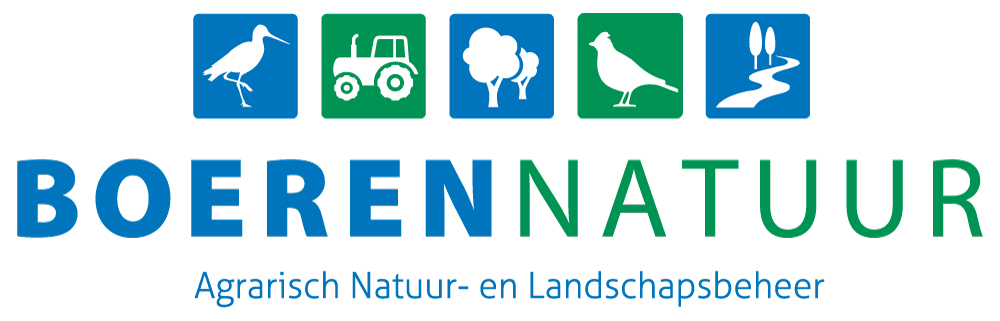 Overzicht Beheerpakketten Agrarisch Natuur- & Landschapsbeheer Versie Beheerjaar 2018Definitief 1.1april 2018Uitgave van:BoerenNatuurBemuurde Weerd O.Z. 123514 AN UtrechtT: 030-2769869E: info@boerennatuur.nlW: www.boerennatuur.nlInhoudsopgaveAanleiding Dit document bevat een overzicht en beschrijving van beheerpakketten waar collectieven gebruik van kunnen maken in beheerjaar 2018. De pakketten zijn tot stand gekomen op basis van eigen inzichten van collectieven en getoetst op ecologische effectiviteit, EU conformiteit en nationale voorschriften door de Commissie Beheerpakketten & Tarieven van BoerenNatuur.nl en vervolgens goedgekeurd door Provincies en de Adviesgroep Groene en Blauwe Diensten. Het Overzicht Beheerpakketten ANLb 2018 is een hulpmiddel voor collectieven om snel inzicht te krijgen in welke beheerpakketten er beschikbaar zijn voor het agrarisch natuurbeheer. Het Overzicht Beheerpakketten is bedoeld als brede landelijke standaard op basis waarvan het agrarisch natuurbeheer, dat gericht is op instandhouding van internationale doelsoorten, effectief uitgevoerd kan worden. De beheerpakketten zijn opgebouwd uit één of meerdere beheeractiviteiten uit de Koppeltabel. Het overzicht levert de verzameling van de naar verwachting meest gewenste en te gebruiken pakketten. De provincies en de waterschappen hebben via goedkeuring in de Commissie Beheerpakketten en Tarieven van BoerenNatuur deze pakketten erkend als nuttig en bruikbaar voor het agrarisch natuur- en landschapsbeheer. RvO.nl heeft de pakketten en de bijbehorende adviestarieven getoetst op EU-conformiteit en controleerbaarheidHet Overzicht Beheerpakketten wordt jaarlijks aangepast. Voor elk beheerjaar geldt een nieuwe versie. Bestaande pakketten en pakketvarianten worden zo weinig mogelijk aangepast. Wijzigingen in wet- en regelgeving kunnen soms dwingen tot aanpassingen. Wijzigingen ten opzichte van voorgaande versies worden in rood aangegeven KoppeltabelDe Koppeltabel ANLB 2018 bestaat uit een overzicht van beheeractiviteiten, die toegestaan zijn in het ANLB. De toegestane beheeractiviteiten zijn geselecteerd uit de Catalogus Groen Blauwe Diensten (CGBD). De Koppeltabel geeft ook aan in welke leefgebieden, beheerfuncties en cluster van beheeractiviteiten de beheeractiviteiten ingezet kunnen worden. Beheerpakketten voor het ANLB kunnen uitsluitend opgebouwd worden uit beheeractiviteiten, die opgenomen zijn in de Koppeltabel. De Koppeltabel wordt jaarlijks door de Provincies gezamenlijk vastgesteld. De Koppeltabel maakt onderdeel uit van de Subsidieverordening ANLB. Wijzigingen in de Koppeltabel moeten na vaststelling door de EU goedgekeurd worden. De Catalogus Groene en Blauwe Diensten (CGBD) is een nationaal en Europees vastgelegd document , dat gebruikt wordt voor het opstellen van de Koppeltabel. waar de Koppeltabel mee opgebouwd is. met een vastgelegde status. Dit is het document dat door de EU wordt gebruikt als controle- en verificatiedocument voor de besteding van POP3 gelden en waarop vervolgens de uitvoering van het beheer wordt gecontroleerd. In de CGBD staan alle beheeractiviteiten beschreven waarmee wij in Nederland onze (agrarische) natuurdoelen willen gaan bereiken. Ook staat er in wat er maximaal betaald mag worden aan een collectief of een particulier die deze activiteiten uitvoert (staatssteun). Voor de gevallen waarin inkomstenderving aan de orde is, geeft de CGBD een voorgeschreven berekeningswijze waarmee uitgerekend kan worden wat de maximale vergoeding kan zijn voor gederfde inkomsten.De procedure om nieuwe pakketten toe te voegen of te wijzigen is begin 2018 aangepast. Samengevat komt het er op neer dat een aanvraag voor een nieuw pakket bestaat uit:Een beschrijving van het voorstel. De belangrijkste onderdelen zijn:Ecologisch doelArgumenten waarom aanvulling op bestaande pakketten nodig is en onderbouwing van de ecologische effectiviteitBeschrijving pakket met beheereisen en aanvullende beheervoorschriftenEen gemotiveerde steunbetuiging van de provincieEen gemotiveerde steunbetuiging van een groene organisatie, dat kan zijn een kennisinstelling (bv RUG, WUR), ecologisch adviesbureau (bv Altenburg & Wymenga, CLM), een soortorganisatie (bv Vogelbescherming) of een waterschap.Mocht u plannen hebben voor een nieuw of aangepast pakket, neem contact op met BoerenNatuur: wgeertsema@boerennatuur.nl.De Soortenfiches vormen een verzameldocument met per soort specifieke leefgebiedeninformatie met inrichting- en beheermaatregelen. Deze informatie is bedoeld om de collectieven te helpen bij het onderbouwen van hun gebiedsaanvragen als men kiest voor inspanningen voor specifieke doelsoorten. En tegelijk kan deze informatie de provincies helpen om gebiedsaanvragen met beheer op specifieke doelsoorten goed te kunnen beoordelen. Het zijn habitat/soortgegevens op basis van de beste wetenschappelijke inzichten die beschikbaar zijn. Het zijn niet altijd harde criteria maar vaak aandachtspunten voor inrichting en beheer van de individuele soort. Bedacht moet worden dat het ANLB 2016 juist ingericht is op beheer van leefgebieden en dat beheermaatregelen bedoeld zijn om meerdere in het leefgebied voorkomende soorten te ‘bedienen’. Voor eventuele aanvullende beheermaatregelen uit de Soortenfiches via een soort specifiek beheerpakket is een afweging nodig t.o.v. de beheerpakketten die al in het betreffende leefgebied worden ingezet. De in de Soortenfiches genoemde maatregelen kunnen veelal niet één-op-één worden omgezet als maatregel in een beheerpakket. Bijvoorbeeld omdat ze niet of net anders gedefinieerd staan in de CGBD. De Soortenfiches zijn daarom vooral bedoeld om bij te dragen aan de ecologische deskundigheid van medewerkers en beheerders van de collectieven. De collectieven kunnen met de informatie uit een soortenfiche het daadwerkelijke beheer bij hun deelnemers verfijnen en optimaliseren. Daarvoor hoef je niet perse een nieuw pakket voor te maken. Deze verfijningen en verbeteringen kunnen ook voortkomen uit de cyclus van het beheer: van planning via uitvoering en monitoring en evaluatie naar aanpassing van het beheer. Deze beheercyclus kan onderdeel zijn van het kwaliteitsborgingssysteem. De ‘Tabel Doelsoorten en Pakketten’ is net als de Soortenfiches bedoeld als een hulpmiddel voor de collectieven en de Provincies om tot een zo goed mogelijke gebiedsaanvraag en beoordeling ervan te komen. Anders dan de Soortenfiches, geeft de Tabel een concreet advies per soort van welke pakketten uit het Overzicht het beste gebruik gemaakt kan worden voor het beheer van deze soort. Echter ook hierbij geldt dat er in het stelsel gekozen is voor leefgebieden waar het beheer zich met name richt op meerdere doelsoorten. Ook hierbij geldt dat de tabel zicht kan geven op een enkele extra activiteit die uiteraard niet beperkend kan zijn voor het beheer gericht op de andere doelsoorten in het leefgebied. Werken met (combinaties van) beheerpakketten ANLB 2018Het effectief beheren van soorten van de Vogel- en Habitatrichtlijn in het kader van het ANLB2016 vereist niet alleen het afsluiten van één beheerpakket, maar vrijwel altijd een combinatie van beheerpakketten binnen een begrensd gebied met een bepaalde (minimale) omvang in een optimale ruimtelijke (en temporele) samenhang. Deze samenhang is het beste ontwikkeld voor de weidevogels in de vorm van het mozaïekbeheer. Maar de basisbeginselen van het mozaïekbeheer zijn in feite op alle internationale diersoorten van toepassing.
Wat betreft weidevogels, amfibieën en akkervogels is er al veel kennis beschikbaar, maar voor andere soorten zoals vissen, vleermuizen etc. zal de komende jaren nog veel kennis nog moeten opgedaan. Het provinciaal natuurbeheerplan bevat voor een aantal soorten mogelijk al relevante informatie over de schaal waarop maatregelen moeten worden getroffen om ze zo effectief mogelijk te laten zijn. 
In het onderstaande staat per soortgroep in algemene termen aangegeven aan welke combinaties van beheerpakketten gedacht moet worden. Voor meer informatie wordt verwezen naar de Soortenfiches waar per soort gedetailleerd staat beschreven welke maatregelen geadviseerd worden voor een effectief beheer van de betreffende soort. Effectief beheer vereist voor veel soorten bewuste en substantiële fasering van het beheer in ruimte en tijd. Dus niet alles in een keer schonen of snoeien, maar gespreid in de tijd en verdeeld over meerdere locaties binnen de betreffende beheereenheid. Daarnaast is ook continuïteit van het beheer belangrijk. Weidevogels Een mix van de beheerpakketten Kruidenrijk grasland in combinatie met Hoog slootpeil, Natuurvriendelijke oevers, Plasdras, Uitgesteld maaien (met variatie in data), Extensief weiden, waar nodig het beheerpakket Legselbeheer en waar en wanneer nodig in de loop van het seizoen last minute beheer via Kuikenvelden.Broedende akkervogelsVerschillen per specifieke soort, maar de beheerpakketten Kruidenrijke akker en/of Kruidenrijke akkerrand en/of Vogelakker en waar nodig het beheerpakket Legselbeheer.Doortrekkende akkervogels en wintergastenVerschillen per specifieke soort, maar vaak het beheerpakket Stoppelland en/of Wintervoedselakker met indien relevant het pakket Struweelhaag; het beheerpakket Bouwland voor hamsters levert in Zuid-Limburg meerwaarde op voor akkervogels.In bomen en struiken voorkomende vogelsEen mix van de beheerpakketten rond beplantingen (in bomen voorkomende vogels: hoog opgaande beplanting, dan wel hakhout en voor in struiken voorkomende vogels vooral struiken) met aangrenzend een beheerpakket kruidenrijke akker(rand) of een kruidenrijk grasland(rand).AmfibieënPer soort sterk verschillend, maar voor een deel van de soorten is met name de mix van beheerpakketten Poel en klein historisch water, Natuurvriendelijke oever, Hoog slootpeil, Kruidenrijke graslandrand met Struweelrand, Houtwal of Bosje relevant.VissenEen mix van met name de beheerpakketten Duurzaam slootbeheer en Natuurvriendelijke oever.VleermuizenPer soort verschillend en vooral een mix van beheerpakketten met betrekking tot beplantingen (Houtwal, Struweelhaag, etc.), Kruidenrijk grasland en Natuurvriendelijke oeverKnaagdierenVoor noordse woelmuis is een mix van de beheerpakketten Plas dras, Natuurvriendelijke oever, Rietzoom en klein rietperceel zinvol en waar nodig en mogelijk een mix van deze. LibellenEen mix van beheerpakketten Duurzaam slootbeheer, Poel en klein historisch water, Rietzoom en klein rietperceel en Kruidenrijk grasland.Welk beheer ook opnemen in de gebiedsaanvraag?De gebiedsaanvraag wordt beoordeeld door de provincie op effectiviteit. Randvoorwaarde is dat het collectief (samen met andere gebiedspartijen) een zo compleet mogelijke kennis van zaken heeft ten aanzien van voorkomen van soorten en van het gebied zelf, inclusief aanwezigheid van allerlei landschapselementen. Wil het collectief vooraf zelf kunnen bepalen of de gebiedsaanvraag en vervolgens het beheerplan effectief is, dan zal het ook ander beheer daarbij dienen op te nemen. Dat andere beheer kan bestaan uit de volgende typen:beheer van een aangrenzend aan het werkgebied van het collectief of erbinnen liggend gebied van een terreinbeherende organisatie en/of particuliere natuurbeheerder. Denk aan een weide-vogelreservaat binnen of aangrenzend aan een beheereenheid van het collectief;beheer van voor betreffende soorten relevante percelen/elementen in het gebied waarvoor geen contract is afgesloten, maar waarvan het beheer wel bijdraagt/kan bijdragen aan het succesvol voorkomen van een of meer doelsoorten. Denk aan het beheer van hoogstamboomgaarden en knotwilgen door vrijwilligersgroepen;Op basis van inzicht in voorkomen van soorten en van bestaand beheer (al of niet met contract) kan het collectief bepalen waar de eigen prioriteiten te leggen om de beschikbare middelen zo effectief mogelijk in te zetten.Opbouw van de beheerpakketten De pakketten zijn opgebouwd uit de volgende onderdelen: 1.Beheereisen Dit zijn de beheermaatregelen en –voorschriften die opgenomen zijn in de Koppeltabel en waarop de beheervergoeding is gebaseerd. Dit zijn de maatregelen waarop de NVWA in opdracht van RVO.nl (EU controle en verificatie) zal controleren. De bestaande beheereisen zijn hierin opgenomen. Achter elke beheereis staat tussen []-en een nummer. Dit nummer verwijst naar het nummer van de beheeractiviteit in de Koppeltabel.
2.Aanvullende beheervoorschriftenDit zijn voorschriften aanvullend aan de beheereisen en die vooral een verdere detaillering en invulling van de beheereisen zijn. Deze aanvullende voorschriften zijn van belang om daadwerkelijk natuurkwaliteit c.q. behoud van doelsoorten te realiseren. Het collectief zal toezien dat deze voorschriften, naast de beheereisen, door de deelnemers worden nageleefd 
3. PakkettenVoor diverse pakketten zijn meerdere varianten ontwikkeld. Deze staan beschreven onder het kopje ‘Pakketten’. In een enkel geval worden hierbij ook eisen vermeld, die voor die variant gesteld worden aan het beheer. Deze eisen vallen onder de ‘beheereisen’ en worden steekproefsgewijs door de NVWA gecontroleerd.4. MeldingenBij een aantal pakketten en/of pakketvarianten moet op tijd een melding gedaan bij RvO. Het gaat om het melden van de ingangsdatum van bepaalde activiteit en/of het melden van de datum waarop het beheer uitgevoerd is. Een ingangsdatum van een rustperiode moet in de regel uiterlijk 5 werkdagen voorafgaand aan de ingangsdatum via SCAN-GIS bij RvO gemeld worden . Uitgevoerd periodiek beheer (beheer dat niet elk jaar wordt uitgevoerd) moet in de regel uiterlijk 14 kalenderdagen nadat het beheer is uitgevoerd bij RvO gemeld worden via SCAN-GISZie voor specifieke informatie over de aanpak rond de meldingen ‘werkwijze voor meldingen en wijzigingen’Definitie van gebruik jaarlijks en periodiek beheer i.r.t. de beheereisenIn de beheereisen van de diverse beheerpakketten bestaat een onderscheid in de frequentie van de uitvoering van het beheer:Jaarlijks beheer;Gefaseerd of periodiek beheer (met beheercyclus langer dan één jaar).Bij beheerpakketten met jaarlijks beheer, bijvoorbeeld akkerranden die jaarlijks opnieuw worden ingezaaid, of grasland met een rustperiode, moet dit beheer jaarlijks op de afgesproken locatie worden uitgevoerd conform de afspraken in het beheercontract. Alle beheereisen gelden dan elk jaar voor alle individuele ANLB-percelen , dus op element niveau.Daarnaast zijn er diverse beheerpakketten waarin de beheereisen gewenste ruimte laten voor een gefaseerde of periodieke uitvoering van het beheer, zoals bij deze twee voorbeelden:Ecologisch slootschonen (pakket 12b): minimaal 25 % tot maximaal 75% van het leefgebied onder beheer is jaarlijks geschoond en/of gemaaid.Hakhoutbeheer (pakket 20b) : minimaal 5% tot maximaal 35 % van het leefgebied is jaarlijks gesnoeid. Bij dit soort pakketten is het niet wenselijk dat jaarlijks van elk element een deel wordt geschoond of afgezet. Bij pakketten met een gefaseerd of periodiek beheer (dus met een beheercyclus langer dan één jaar) hoeven de beheereisen daarom niet op element of perceelsniveau te worden gerealiseerd, maar op het niveau van het gehele leefgebied. Dat betekent dat de beheereisen voor eerder genoemde voorbeelden als volgt kunnen worden vertaald:Ecologisch slootschonen (pakket 12b): jaarlijks is minimaal 25% tot maximaal 75 % van het totale oppervlak waarop dit beheerpakket is afgesloten binnen het leefgebied, geschoond en/of gemaaid.Hakhoutbeheer (pakket 20b): Jaarlijks is minimaal 5% tot maximaal 35% van het totale oppervlak van dit beheerpakket binnen het leefgebied gesnoeid Meer informatie hierover kan gevonden worden in de intekeninstructie van SCAN ICT.Overzicht beheerpakketten ANLb 2018Cumulatie en GrondgebruikCumulatie is het ‘stapelen’ van pakketten. In de meeste gevallen is dit niet toegestaan, vanwege ontoelaatbare staatssteun. Er zijn echter uitzonderingen. In onderstaande tabel wordt in de tweede kolom aangegeven welke cumulatiemogelijkheden er zijn. In de derde kolom wordt aangegeven op welk(e) terreintype(n) het pakket toegepast kan worden. Beschrijving per beheerpakket 1	Grasland met rustperiodeBeheereisen (zie lijst beheeractiviteiten Koppeltabel)Er wordt een rustperiode in acht genomen van datum x tot datum y (zie beschreven onder pakketten) [1]Pakket l ,m, q, r, s en t: Het grasland wordt vanaf 1 maart en voor de rustperiode niet gemaaid [3]Aanvullende beheervoorschriften In de rustperiode vinden op het ANLB-perceel geen bewerkingen plaatsBeweiding is in de rustperiode niet toegestaan Grasland met een rustperiode in de vorm van randen is toegestaan in kleinschalige gebieden en in gebieden die gericht zijn op waterdoelen (droge respectievelijk natte dooradering, of waterkwaliteitsdoelen). Deze randen moeten minimaal 2 meter breed zijn.PakkettenDe rustperiode betreft de periode:1 april tot 1 juni1 april tot 8 juni1 april tot 15 juni1 april tot 22 juni1 april tot 1 juli1 april tot 8 juli1 april tot 15 juli1 april tot 22 juli1 april tot 1 augustus1 april tot 8 augustus1 april tot 15 augustus1 mei tot 15 juni; het gras wordt vanaf 1 maart en voor de rustperiode niet gemaaid8 mei tot 22 juni; het gras wordt vanaf 1 maart en voor de rustperiode niet gemaaid1 april tot 1 september1 april tot 15 september1 april tot 1 oktober1 mei tot 1 juni; het gras wordt vanaf 1 maart en voor de rustperiode niet gemaaid8 mei tot 8 juni; het gras wordt vanaf 1 maart en voor de rustperiode niet gemaaid1 mei tot 8 juni; het gras wordt vanaf 1 maart en voor de rustperiode niet gemaaid8 mei tot 15 juni; het gras wordt vanaf 1 maart en voor de rustperiode niet gemaaid* In rood de wijzigingen ten opzichte van 20172	KuikenveldenBeheereisen (zie lijst beheeractiviteiten Koppeltabel)Er wordt een rustperiode in acht genomen van datum x tot datum y (zie beschreven onder pakketten) [1]Aanvullende beheervoorschriften In de rustperiode vinden in de beheereenheid geen bewerkingen plaats Beweiding is in de rustperiode niet toegestaan Indien de kuikenvelden in de vorm van randen worden aangelegd, dienen deze randen ten minste 6 meter breed te zijn.Kuikenvelden mogen op zijn vroegst op 1 juni worden gemaaid. PakkettenDe rustperiode ligt in de periode 1 mei tot 1 augustus, en heeft een duur van tenminste: 2 weken3 weken4 weken5 weken6 wekenMeldingenIngangsdatum pakketvarianten minimaal 5 werkdagen voorafgaand aan ingangsdatum melden bij RvO.nl* In rood de wijzigingen ten opzichte van 20173	Plas-drasBeheereisen (zie lijst beheeractiviteiten in Koppeltabel)Het grasland is geïnundeerd (volledig drassig). De inundatieperiode loopt van datum x tot datum y (zie beschreven onder pakketten) [4]Aanvullende beheervoorschriften De beheereenheid is jaarlijks geïnundeerd.Pakket a t/m d, m: Op minimaal 60% van het oppervlak van het perceel is de laag water tussen de 5 en 20 cm diepPakket e t/m l: Op minimaal 60% van het oppervlak van het perceel is de laag water ten minste 5 cm diep Pakket i t/m l: Bij het afsluiten van het pakket wordt de begindatum van de inundatie in de overeenkomst tussen deelnemer en collectief duidelijk vermeld. Pakket i t/m l: In de periode tussen 1 mei en 1 augustus wordt een rustperiode gerealiseerd van ten minste a weken (zie beschreven onder pakketten Pakket n: Op minimaal 60% van het oppervlak van het perceel is de laag water tussen de 5 en 20 cm diep, gedurende een periode van tenminste 2 weken Advies: minimaal 1x bloten/maaien na 1 augustus ivm behoud AAN-status perceelPakkettenDe inundatieperiode betreft de volgende periode:Van 15 februari tot 15 aprilVan 15 februari tot 15 meiVan 15 februari tot 15 juniVan 15 februari tot 1 augustusVan 15 februari tot 15 aprilVan 15 februari tot 15 meiVan 15 februari tot 15 juniVan 15 februari tot 1 augustusIn de periode van 1 mei tot 1 augustus, tenminste 3 wekenIn de periode van 1 mei tot 1 augustus, tenminste 4 wekenIn de periode van 1 mei tot 1 augustus, tenminste 6 wekenIn de periode van 1 mei tot 1 augustus, tenminste 8 wekenn)  In de periode van 1 november tot 31 januari, tenminste 2 weken MeldingenPakketvariant en i t/m l en n: ingangsdatum minimaal 5 werkdagen voorafgaand aan de ingangsdatum melden bij RvO.nl. * In rood de wijzigingen ten opzichte van 20174	LegselbeheerBeheereisen (zie lijst beheeractiviteiten in Koppeltabel)Pakket a, b, c, d, e, f, g, h: Er wordt aantoonbaar gezocht naar nesten. Gevonden nesten en/of kuikens worden beschermd en gevrijwaard van alle landbouwkundige bewerkingen, tenminste via enclaves van minimaal 50 m2 (alleen op grasland), dan wel via een rustperiode van datum x tot datum y, waarbij de vrijwaring tenminste 14 kalenderdagen duurt, of via het plaatsen van nestbeschermers. Gevonden nesten zijn geregistreerd (bijv op stalkaart of via geo informatie). Voor specifieke soorten kan nestgelegenheid worden geplaatst. [5]Aanvullende beheervoorschriften In de rustperiode zijn bewerkingen en beweiding niet toegestaanDe beheereenheid wordt tijdens het broedseizoen één of meerdere malen afgezocht op aanwezige legsels. Gevonden legsels worden gemarkeerd, geregistreerd, en gemeld bij het Collectief.Pakket a: Een nestenclave heeft een straal van minimaal 3,5 meter.Pakket c: Indien een perceel bouwland met nesten wordt bewerkt, dan wordt het nest ge-spaard door het tijdelijk te verplaatsen, of door middel van een nestbeschermer, of door om het nest heen te werken. Pakket b: Er wordt een rustperiode in acht genomen van ten minste 15 april tot en met 15 mei. Als eerder dan 15 april legsels worden aangetroffen dan geldt de rustperiode vanaf het moment dat er legsels zijn geconstateerd en gemeld bij het Collectief. In de rustperiode worden geen werkzaamheden uitgevoerd zoals zaaien, frezen, schoffelen en eggen. PakkettenLegselbeheer op grasland Rustperiode op bouwland 15 april – 15 mei.Legselbeheer op bouwlandLegselbeheer op grasland plus 2 weken rust in de periode van 1 mei tot 1 augustusLegselbeheer op grasland plus 3 weken rust in de periode van 1 mei tot 1 augustusLegselbeheer op grasland plus 4 weken rust in de periode van 1 mei tot 1 augustusLegselbeheer op grasland plus 5 weken rust in de periode van 1 mei tot 1 augustusLegselbeheer op grasland plus 6 weken rust in de periode van 1 mei tot 1 augustusMeldingenMelding legselbeheer (4a): eenmalige (gebundelde) melding bij RvO.nl van aanvangsdatum nestenclaves dan wel nestbescherming binnen 5 werkdagen na het uitvoeren van het legselbeheerMelding startdatum rustperiode (pakket d t/m h): binnen 5 werkdagen na start rustperiode.* In rood de wijzigingen ten opzichte van 20175	Kruidenrijk graslandBeheereisen (zie lijst beheeractiviteiten in Koppeltabel)Pakketten a t/m g, j en k: er wordt een rustperiode in acht genomen van datum x tot datum y (zie beschreven onder pakketten) [1]Uitsluitend gebruik van chemische onkruidbestrijding op max. 10% van de oppervlakte [7]Het gewas wordt jaarlijks minimaal 1 keer gemaaid en afgevoerd [17]Minimaal a (zie beschreven onder pakketten) verschillende indicatorsoorten uit lijst b zijn in transect aanwezig in de periode 1 april tot 1 oktober (groeiseizoen) [19]Aanvullende beheervoorschriften In de rustperiode vinden op de oppervlakte geen bewerkingen plaats Het grasland mag niet worden gescheurd en/of gefreesd Chemische onkruidbestrijding is niet toegestaan, m.u.v. voor pleksgewijze bestrijding van haarden van zoals akkerdistel, ridderzuring, jacobskruiskruid en brandnetel. Uitsluitend bemesting met vaste mest toegestaan buiten de rustperiode (pakket a t/m g, j,k). Bemesting is in het geheel niet toegestaan in het geval van pakket h en i. Pakketten a t/m c: Het gewas wordt jaarlijks voor 1 augustus afgevoerd door middel van maaien en afvoeren. Tweede / derde keer maaien en afvoeren is toegestaan. Pakketten h en i: Beweiding van de beheereenheid is toegestaan wanneer de beheereenheid is gelegen langs de randen van een perceel.Bij pakketten a t/m g, j en k: Bewerkingen en beweiding zijn in de rustperiode niet toegestaan PakkettenKruidenrijk grasland met rustperiode van 1 april tot 15 juni, 4 verschillende indicatorsoortenKruidenrijk grasland met rustperiode van 1 april tot 22 juni, 4 verschillende indicatorsoortenKruidenrijk grasland met rustperiode van 1 april tot 1 juli, 4 verschillende indicatorsoortenKruidenrijk grasland met rustperiode van 1 april tot 8 juli, 4 verschillende indicatorsoortenKruidenrijk grasland met rustperiode van 1 april tot 15 juli, 4 verschillende indicatorsoortenKruidenrijk grasland met rustperiode van 1 april tot 22 juli, 4 verschillende indicatorsoortenKruidenrijk grasland met rustperiode van 1 april tot 1 augustus, 4 verschillende indicatorsoortenKruidenrijke graslandrand klasse A, 4 verschillende indicatorsoortenKruidenrijke graslandrand klasse B, 8 verschillende indicatorsoortenKruidenrijk grasland met rustperiode van 1 april tot 15 september, 4 verschillende indicatorsoortenKruidenrijk grasland met rustperiode van 1 april tot 15 oktober, 4 verschillende indicatorsoorten* In rood de wijzigingen ten opzichte van 20176	Extensief beweid graslandBeheereisen (zie lijst beheeractiviteiten in Koppeltabel)Beweiding is verplicht vanaf datum x tot datum y met minimale a en maximale veebezetting b (GVE/ha) ( zie beschreven onder pakketten) [8]Aanvullende beheervoorschriften Pakket a en c: Van 1 april tot 15 juni zijn landbouwkundige bewerkingen niet toegestaanPakket b: Van 1 april tot 15 oktober zijn landbouwkundige bewerkingen niet toegestaanOnder de niet toegestane landbouwkundige bewerkingen vallen het maaien, rollen, slepen, scheuren, frezen, (her)inzaaien, doorzaaien en bemesten. In genoemde periode is het gebruik van chemische bestrijdingsmiddelen niet toegestaan. Pakketten Beweiding verplicht van 1 mei tot 15 juni, minimaal 1 en maximaal 1,5 GVE/ha. Beweiding verplicht van 1 mei tot 15 oktober, minimaal 0,15 en maximaal 0,5 GVE/haBeweiding verplicht van 1 mei tot 15 juni, minimaal 1 GVE/ha en maximaal 3 GVE/ ha* In rood de wijzigingen ten opzichte van 20177 	Ruige mestBeheereisen (zie lijst beheeractiviteiten in Koppeltabel)Bemesting met ruige stalmest is verplicht [6]Aanvullende beheervoorschriftenOp de beheereenheid wordt in een kalenderjaar ten minste 10 en maximaal 20 ton ruige stalmest per hectare uitgereden. De ruige stalmest wordt in één keer tussen 1 februari en de begindatum van de rustperiode van het betreffende agrarische beheerpakket, óf vanaf de dag volgend op de einddatum van de rustperiode van het betreffende agrarische beheerpakket tot 1 september opgebracht, waarbij per beheerjaar slechts één melding gedaan mag worden.Van het uitrijden van de ruige stalmest wordt binnen twee weken na dat uitrijden melding gedaan in het administratiesysteem van het Collectief. De melding gaat vergezeld van een kaart met een topografische ondergrond waarop de beheereenheid is, dan wel beheereenheden zijn, aangegeven waarop de ruige stalmest is uitgereden.PakkettenRuige mestMeldingenmelding uitgevoerd beheer per perceel bij RvO binnen 14 kalenderdagen na uitrijden* In rood de wijzigingen ten opzichte van 20178	Hoog waterpeilBeheereisen (zie lijst beheeractiviteiten in Koppeltabel)Door een tijdelijke, plaatselijke voorziening is het oppervlaktewaterpeil van datum x tot datum y (zie beschreven onder pakketten) minimaal a centimeter (zie beschreven onder pakketten) hoger dan eerste volgende watergang [18]Aanvullende beheervoorschriftenHet oppervlaktewaterpeil naast de beheereenheid bereikt ná de verhoging een peil t.o.v. het (gemiddelde) maaiveld van 25 centimeter of minder op veengrond en 40 centimeter of minder op kleigrond. Het pakket kan niet worden afgesloten in gebieden die volgens het peilbesluit van het waterschap een drooglegging hebben van 70 cm of meer (zomerpeil). Te allen tijde, echter, moet op de beheereenheid de hiervoor genoemde drooglegging (respectievelijk 25 en 40 cm) gerealiseerd zijn. Er is een schriftelijke toestemming nodig van het waterschap. Het verschil tussen het opgezette peil en het omringende peil is bij de peilscheidingen of stuwtjes te meten.Voor de bepaling van de door de peilverhoging beïnvloede oppervlakte (= de oppervlakte waarop de beheervergoeding betrekking heeft, de oppervlakte die dus ingetekend moet worden in SCAN-GIS) wordt de volgende methode geadviseerd: vanuit de watergang waarin het peil is opgezet wordt aan weerszijden op de oever vanaf de waterlijn 25 meter het land in een effect verwacht. De lengte van de watergang x 25 meter op de ene oever, plus lengte watergang x 25 meter op de andere oever = de beïnvloede oppervlakte. Uiteraard moet hierbij wel gecorrigeerd worden voor overlap in hoeken van percelen. PakkettenHet (oppervlakte-)waterpeil naast de beheereenheid wordt met minimaal 20 cm verhoogd t.o.v. het omringend waterpeil, van 15 februari tot 15 juni.Het (oppervlakte-)waterpeil naast de beheereenheid wordt met minimaal 30 cm verhoogd t.o.v. het omringend waterpeil, van 15 februari tot 15 juni.Het (oppervlakte-)waterpeil naast de beheereenheid wordt met minimaal 40 cm verhoogd t.o.v. het omringend waterpeil, van 15 februari tot 15 juni.Het (oppervlakte-)waterpeil naast de beheereenheid wordt met minimaal 20 cm verhoogd t.o.v. het omringend waterpeil, van 15 maart tot 15 juni.Het (oppervlakte-)waterpeil naast de beheereenheid wordt met minimaal 30 cm verhoogd t.o.v. het omringend waterpeil, van 15 maart tot 15 juni.Het (oppervlakte-)waterpeil naast de beheereenheid wordt met minimaal 40 cm verhoogd t.o.v. het omringend waterpeil, van 15 maart tot 15 juni.* In rood de wijzigingen ten opzichte van 20179	Poel en klein historisch waterBeheereisen (zie lijst beheeractiviteiten in Koppeltabel)Minimaal 5% tot maximaal 35% van het leefgebied onder beheer is jaarlijks geschoond en/of gemaaid (zie beschreven onder pakketten) [23]Snoeiafval is verwijderd of op rillen gelegd in het element en/of maaiafval is verwijderd [24]Aanvullende beheervoorschriftenMinimaal de helft van het natte oppervlakte van de poel bestaat in de periode 15 maart tot 15 juni uit open water. Voor behoud van voldoende open water wordt het element periodiek opgeschoond. Een incidentele droogval is toegestaan in de periode 15 juni tot 15 november.Vertrapping van de oevers bij het gebruik van het element als veedrinkpoel wordt voorkomen. Bij het gebruik als veedrinkpoel is minimaal de helft van de oeverlengte uitgerasterd. Er mogen geen gewasbeschermingsmiddelen en meststoffen in het element gebruikt worden. Er mogen geen vissen of andere dieren (zoals eenden en ganzen) worden uitgezet of gekweekt.Slootmaaisel of bagger mag niet verwerkt worden in het element.Een kleine poel is kleiner dan 175 m2, een grote poel en klein historisch water zijn groter dan 175 m2.Periodes waarbinnen geschoond en/of gemaaid mag worden staan vermeld onder de pakketvariantenPakkettenKleine poel, van 1 september tot 15 oktober, tenminste 75 % van de poel is geschoond/gemaaid Grote poel en klein historisch water, van 1 september tot 15 oktober, tenminste 75 % van de poel is geschoond/gemaaidKleine poel, van 15 augustus tot 1 maart, 75 % tot 100 % van de poel geschoond/gemaaidGrote poel en historisch water, van 15 augustus tot 1 maart, 75 % tot 100 % van de poel geschoond/gemaaidJaarlijks beheer < 175 m2Jaarlijks beheer + eens in de 10 jaar opschonen binnen beheerperiode < 175 m2Jaarlijks beheer > 175 m2Jaarlijks beheer + eens in de 5 jaar opschonen binnen beheerperiode > 175 m2Jaarlijks beheer + eens in de 10 jaar opschonen binnen beheerperiode > 175 m2MeldingenUitgevoerd beheer melden bij RvO.nl binnen 14 kalenderdagen na schonen/maaien bij RvO.nl* In rood de wijzigingen ten opzichte van 201710	Natuurvriendelijke oeverBeheereisen (zie lijst beheeractiviteiten in Koppeltabel)Minimaal 25 % tot maximaal 75 % van het leefgebied onder beheer is jaarlijks geschoond en/of gemaaid [23]Snoeiafval is verwijderd of op rillen gelegd in het element en/of maaiafval is verwijderd [24]Uitsluitend gebruik van chemische onkruidbestrijding op max. 10% van de oppervlakte [7]Aanvullende beheervoorschriftenDe oppervlakte wordt in een cyclus van minimaal éénmaal per 2 jaar en maximaal éénmaal per jaar geschoond en/of gemaaidChemische onkruidbestrijding is niet toegestaan, m.u.v. voor pleksgewijze bestrijding van haarden van zoals akkerdistel, ridderzuring, Jacobskruiskruid en brandnetel. Er mogen geen meststoffen in het element gebruikt worden; Het maaien/schonen vindt bij voorkeur plaats tussen 1 januari en 1 maart en na 15 juli.Pakket a: De oppervlakte wordt niet beweidPakket b: uitsluitend beweiding met schapen toegestaan.PakkettenNatuurvriendelijke oever Natuurvriendelijke oever met schapenbegrazingMeldingenUitgevoerd beheer melden bij RvO binnen 14 kalenderdagen na schonen/maaien bij RvO.nl* In rood de wijzigingen ten opzichte van 201711	Rietzoom en klein rietperceelBeheereisen (zie lijst beheeractiviteiten in Koppeltabel)Minimaal 25 % tot maximaal 75 % van het leefgebied onder beheer is jaarlijks geschoond en/of gemaaid [23]Snoeiafval is verwijderd of op rillen gelegd in het elementen/of maaiafval is verwijderd [24]Aanvullende beheervoorschriftenDe oppervlakte wordt in een cyclus van minimaal éénmaal per 4 jaar en maximaal éénmaal per 2 jaar geschoond en/of gemaaidEr mogen geen gewasbeschermingsmiddelen en meststoffen in het element gebruikt worden.Maximaal 20% van de oppervlakte van het element bestaat uit struweel.Smalle rietzoom is smaller dan 5 meter; brede rietzoom is breder dan 5 m.De oppervlakte wordt niet beweid Het maaien en/of schonen wordt bij voorkeur uitgevoerd van 1 januari tot 1 maart en na 1 oktober. PakkettenSmalle rietzoomBrede rietzoom en klein rietperceelMeldingenUitgevoerd beheer melden binnen 14 kalenderdagen na schonen/maaien bij RvO.nl* In rood de wijzigingen ten opzichte van 201712	Duurzaam slootbeheerBeheereisen (zie lijst beheeractiviteiten in Koppeltabel)Pakket a: Jaarlijks is op minimaal 25% tot maximaal 75 % van het leefgebied onder beheer bagger op aangrenzende landbouwgrond gespoten. [26] Pakket b, c: Minimaal 25 % tot maximaal 75 % van het leefgebied onder beheer is geschoond en/of gemaaid (zie beschreven onder pakketten) [23]Pakket b, c: Snoeiafval is verwijderd of op rillen gelegd in het elementen/of maaiafval is verwijderd [24]Aanvullende beheervoorschriftenPakket a: er wordt niet gezogen binnen 60 cm vanaf de waterlijn.Pakket a: de zuigkop van de baggerpomp wordt ieder jaar zoveel mogelijk door dezelfde vore getrokken in de sloot. Pakket a: de sloot is minimaal 2 meter breed en loopt tijdens het baggeren niet droog.Pakket a: er komt geen bagger terecht in de slootkant.Pakket a: er wordt gebaggerd in mozaïekvorm, dus niet alles tegelijk. Het Collectief geeft aan wanneer welke sloot gebaggerd mag worden. Pakket b: Het slootvuil wordt afgevoerd of verwerkt op het naastgelegen perceel d.m.v. bijvoorbeeld een wallenfrees.Pakket b: indien de Keur dit toestaat blijft een deel van de slootbegroeiing tijdens het slootschonen staan (afhankelijk van de Keur maximaal 25 % van de begroeiing).Pakket b en c: bij het slootschonen wordt gebruik gemaakt van een maaikorf of een eco-reiniger. Andere slootreinigingsapparatuur kan ook gebruikt worden mits het bodemprofiel inclusief de wortels van waterplanten in de sloot niet beschadigd wordt. Pakket b en c: het slootschonen en/of maaien vindt bij voorkeur plaats van 15 juni tot 1 decemberEr mogen geen meststoffen in het element gebruikt worden; Pakket c: De sloot wordt 1 keer per 3 jaar geschoond, waarbij minimaal 40 % en maximaal 60 % van de aanwezige begroeiing met krabbenscheer in de lengterichting van de sloot blijft staan.Pakket c: Voor deze variant is toestemming nodig van het waterschap, of deze vorm van beheer moet toelaatbaar zijn volgens de Keur.PakkettenBaggeren met de baggerpomp, 25 tot 75 % van het leefgebied is gebaggerdEcologisch slootschonen, 25 tot 75 % van het leefgebied is geschoondEcologisch slootschonen voor krabbenscheervegetaties, 25 tot 75 % van het leefgebied is geschoondMeldingenUitgevoerd beheer mbt baggeren, schonen en/of maaien melden bij RvO binnen 14 kalenderdagen na uitvoering * In rood de wijzigingen ten opzichte van 201713	Botanisch waardevol graslandBeheereisen (zie lijst beheeractiviteiten in Koppeltabel)Uitsluitend gebruik van chemische onkruidbestrijding op max. 10% van de oppervlakte [7]Minimaal 4 verschillende indicatorsoorten uit lijst b zijn in transect aanwezig in de periode van 1 april tot 1 oktober (groeiseizoen) [19]Pakket a : Van 1 maart tot 1 oktober is beweiding toegestaan met maximale veebezetting 2 GVE/ha [21]Pakketten b, c, d, e, f en g: Het gewas wordt jaarlijks minimaal 1 keer gemaaid en afgevoerd. [17]Pakketten e, f en g: Er wordt een rustperiode in acht genomen van datum x tot datum y (zie beschreven onder pakketten) [1]Aanvullende beheervoorschriften De beheereenheid wordt niet bemest en er wordt geen bagger opgebracht.Het grasland mag niet worden gescheurd en/of gefreesd Klepelen is niet toegestaan.Pakket a: Bijvoeren is niet toegestaan.Pakket b: Beweiding is van 1 maart tot 1 augustus niet toegestaan Pakketten c en d: randen liggen aan de buitenkant van het perceel.Pakket d: Beweiding is van 1 januari tot 31 december niet toegestaan Pakketten e, f en g: In de rustperiode vinden in de oppervlakte geen bewerkingen en geen beweiding plaats.PakkettenBotanisch weilandBotanisch hooilandBotanisch waardevolle weiderandBotanisch waardevolle hooilandrandBotanisch waardevol hooiland met rustperiode 15 juni – 20 juliBotanisch waardevol hooiland met rustperiode 15 juni – 3 augustusBotanisch waardevol hooiland met rustperiode 15 juni – 17 augustus* In rood de wijzigingen ten opzichte van 201714	StoppellandBeheereisen (zie lijst beheeractiviteiten in Koppeltabel)Minimaal 90% van de oppervlakte bestaat van datum x tot datum y uit gewas a of meerdere gewassen b of gewasresten c (zie beschreven onder pakketten). [9]Aanvullende beheervoorschriftenIn de rustperiode vinden in de oppervlakte geen bewerkingen plaats en wordt er niet beweid.Bemesting van de beheereenheid is niet toegestaan tijdens de rustperiode. Chemische onkruidbestrijding is enkel mogelijk conform het Protocol Chemische bestrijding bij agrarisch natuurbeheerPakkettenWinterstoppel: rustperiode tussen 1 november en 15 maart van het volgende jaar met graanstoppel als gewasrestOogstresten als wintervoedsel: in de periode van 15 oktober tot 31 december geldt een rustperiode van minimaal 4 weken waarin de oogstresten van suikerbieten, winterwortel, witlof of pastinaak beschikbaar zijn.Oogstresten als wintervoedsel: rustperiode van 1 december tot 1 februari met oogstresten van suikerbieten, winterwortel, witlof en/of pastinaak.Winterstoppel: rustperiode tussen 1 november en 1 februari van het volgende jaar met graanstoppel als gewasrestMeldingenPakket b: startdatum wordt 5 werkdagen voor ingangsdatum rustperiode gemeld bij RvO.nl* In rood de wijzigingen ten opzichte van 201715	WintervoedselakkerBeheereisen (zie lijst beheeractiviteiten in Koppeltabel)Pakket a, b en c: Minimaal 90% van de oppervlakte bestaat van datum x tot datum y (zie beschreven onder pakketten) uit zomergraan, wintergraan, bladrammenas of een combinatie van deze gewassen. [9]Pakket d: Minimaal 90 % van de beheereenheid bestaat van datum x tot datum y (zie beschreven onder pakketten) uit een geschikt vanggewas. [9]Aanvullende beheervoorschriftenIn de rustperiode vinden in de oppervlakte geen bewerkingen plaats en wordt er niet beweidBemesting van de beheereenheid is niet toegestaan tijdens de rustperiode. Wintergraan kan niet twee jaar achtereen op hetzelfde perceel worden geteeld. Men dient op een ander perceel verder te gaan. De beheereenheid dient jaarlijks tussen 16 maart en 30 april (pakket a) of tussen 1 juni en 1 oktober (pakketten b en c) te worden ingezaaid met een gangbare zaaidichtheid, voor zover het zomergraan of bladrammenas betreft. Wanneer gekozen wordt voor een combinatie van gewassen, dienen deze in stroken naast elkaar geteeld te worden.Chemische onkruidbestrijding is enkel mogelijk conform het Protocol Chemische bestrijding bij agrarisch natuurbeheerCollectief stelt een lijst op van geschikte vanggewassen op basis van de lijst ‘Lijst erkende vanggewassen in kader van vergroening pijler 1 (beheerpakket 15d)’ PakkettenWintervoedselakker 1 juni – 1 maartWintervoedselakker 1 oktober – 15 maartWintervoedselakker 1 oktober – 1 augustusWintervoedselakker 1 oktober – 1 februari* In rood de wijzigingen ten opzichte van 201716	VogelakkerBeheereisen (zie lijst beheeractiviteiten in Koppeltabel)Pakket a: Minimaal 90 % van de oppervlakte bestaat tussen 1 juni en 31 december uit één van de volgende gewassen : granen (niet zijnde maïs of graanstoppel), ingezaaide kruiden, eiwitgewassen (luzerne, rode klaver), groene braak, bladrammenas, gras of een combinatie van deze [9]Pakket b en c: Minimaal 90 % van de oppervlakte bestaat tussen 1 juni en 15 november uit één van de volgende gewassen of teelten: granen (niet zijnde maïs of graanstoppel), ingezaaide kruiden, eiwitgewassen (luzerne, rode klaver), groene braak, bladrammenas, gras of een combinatie van deze [9]Aanvullende beheervoorschriftenVan het niet beteelde gedeelte (braak) wordt jaarlijks maximaal 50 % gemaaid, en wel na 1 augustus.Chemische onkruidbestrijding is enkel mogelijk conform het Protocol Chemische bestrijding bij agrarisch natuurbeheerPakket a: Het graan blijft staan tot 15 maart van het volgende kalender jaar en dient daarna geklepeld of gemaaid en daarna ondergewerkt of afgevoerd te worden in het geval dat er een zomergraan wordt gezaaid. Wordt er opvolgend een wintergraan gezaaid dan dient het graan tot 1 juli van het volgende kalender jaar te blijven staan en dient daarna geklepeld of gemaaid en daarna ondergewerkt of afgevoerd te worden, waarna het wintergraan tussen 1 oktober en 1 december gezaaid dient te worden.Pakket a en c: De eiwitgewassen worden jaarlijks minimaal 1 keer gemaaid en afgevoerd.De gedeeltes met eiwitgewassen, braak en graan worden in stroken naast elkaar geteeld. Het graan wordt in gangbare dichtheden gezaaid in de gangbare periode en mag niet worden geoogstPakket a en c: De oppervlakte mag alleen worden bemest op het gedeelte met eiwitgewassen, en wel binnen 2 dagen na een maaibeurt. Als er bemest wordt is alleen rundermest toegestaan. Andere vormen van dierlijke mest en kunstmest zijn niet toegestaan.Pakket a wordt van 1 juni tot en met 31 december niet beweidPakket b en c worden van 1 juni tot en met 15 november niet beweidPakkettenVogelakkerMeerjarige vogelakkerZomervogelakker* In rood de wijzigingen ten opzichte van 201717	Bouwland voor hamstersBeheereisen (zie lijst beheeractiviteiten in Koppeltabel)Pakket a: Minimaal 90 % van de oppervlakte bestaat van 1 juni tot 31 december uit één van de volgende gewassen of teelten: granen (niet zijnde mais of graanstoppel), luzerne, bladrammenas, of een combinatie van deze [9]Pakket b: Minimaal 90 % van de oppervlakte bestaat van 1 juni tot 31 december uit één van de volgende gewassen of teelten: granen (niet zijnde mais of graanstoppel) [9]Aanvullende beheervoorschriftenHet verdient aanbeveling de luzerne jaarlijks voor 1 juni te maaien en af te voeren. Nieuwe, eenjarige luzerne kan bij hoge onkruiddruk in het eerste jaar enkele malen worden geklepeld. Luzerne kan meerdere jaren op hetzelfde perceel worden geteeld.Het overstaande graan, luzerne en bladrammenas worden jaarlijks in het voorjaar (februari of maart) geklepeld om een geschikt zaaibed te krijgen, bij de overblijvende luzerne voor een goede uitstoeling en hergroei, of bij klepelen in de herfst voor de inzaai van wintergraan.De grondbewerking mag niet dieper dan 25 cm plaatsvinden.Mechanische bestrijding van plaagonkruiden is gedurende het gehele jaar pleksgewijs toegestaan (in overleg met het Collectief). Chemische onkruidbestrijding is enkel mogelijk conform het  bij agrarisch natuurbeheerEr wordt niet beweid van 1 juni tot en met 31 decemberPakkettenBouwland voor hamsters: combinatie van graan, luzerne en eventueel bladrammenasGraanperceel voor hamsters: perceel of strook met alleen graan* In rood de wijzigingen ten opzichte van 201718	Kruidenrijke akker
Beheereisen (zie lijst beheeractiviteiten in Koppeltabel)Minimaal 90% van de oppervlakte van de beheereenheid  bestaat van 15 mei tot 15 juli uit het gewas graan (niet zijnde maïs). [9]Aanvullende beheervoorschriftenBemesting van de beheereenheid met kunstmest is niet toegestaan.Pakket a: Drie van de zes jaar graan: In tenminste drie van de zes jaren van de beheerperiode wordt graan (met uitzondering van maïs) verbouwd. Pakket b: Vier van de zes jaar graan: In tenminste vier van de zes jaren van de beheerperiode wordt graan (met uitzondering van maïs) verbouwd. Pakket c: Vijf van de zes jaar graan: In tenminste vijf van de zes jaren van de beheerperiode wordt graan (met uitzondering van maïs) verbouwdChemische onkruidbestrijding is enkel mogelijk conform het Protocol Chemische bestrijding bij agrarisch natuurbeheerPakketten Drie van de zes jaar graanVier van de zes jaar graanVijf van de zes jaar graanDrie van de vijf jaar graan (vanaf beheerjaar 2017)Vier van de vijf jaar graan (vanaf beheerjaar 2017)* In rood de wijzigingen ten opzichte van 201719	Kruidenrijke akkerrandenBeheereisen (zie lijst beheeractiviteiten in Koppeltabel)Pakket a t/m g: Minimaal 90% van de oppervlakte bestaat van 1 juni tot 1 september uit één van de volgende gewassen of teelten: gras, granen (niet zijnde maïs of graanstoppel), ingezaaide kruiden, eiwitgewassen (luzerne, rode klaver), groene braak of een combinatie van deze. [9]Pakket h: Minimaal 90% van de oppervlakte bestaat van 15 juli tot 1 oktober uit één van de volgende gewassen of teelten: gras, granen (niet zijnde maïs of graanstoppel), ingezaaide kruiden, eiwitgewassen (luzerne, rode klaver), groene braak of een combinatie van deze. [9]Pakket i: Minimaal 90% van de oppervlakte bestaat van 1 januari tot 15 juni uit één van de volgende gewassen of teelten: gras, granen (niet zijnde maïs of graanstoppel), ingezaaide kruiden, eiwitgewassen (luzerne, rode klaver), groene braak of een combinatie van deze. [9]Aanvullende beheervoorschriftenHet Collectief stelt een beheerplan op, waarin o.a. de gekozen akkerrandvariant en het bijbehorend beheer in relatie tot het doel worden onderbouwd met gebruikmaking van de Soortenfiches. In het beheerplan wordt aangegeven en onderbouwd welke opbouw de rand heeft (aandeel kruiden, braak, graan e.d.), hoe vaak en wanneer de rand gemaaid wordt, en hoe vaak en wanneer de rand eventueel kan worden geploegd en her ingezaaid. Als er een kruidenmengsel wordt ingezaaid, wordt in het beheerplan (zie vorig punt) bepaald welke zaaimengsels en welke zaaidichtheden gebruikt mogen worden. De oppervlakte mag in de periode van 1 september tot 15 april geploegd worden, afhankelijk van het beheerplan (zie eerste punt).Bij maaiwerkzaamheden wordt het maaisel binnen een maand afgevoerd, tenzij in het beheerplan (zie eerste punt) gegronde redenen zijn aangevoerd om dit niet te doen.Chemische onkruidbestrijding is enkel mogelijk conform het Protocol Chemische bestrijding bij agrarisch natuurbeheerDaar waar ploegen is toegestaan, mag ook een andere diepe grondbewerking worden toegepast. Bemesting van de beheereenheid is niet toegestaan, tenzij het gaat om een rand van tenminste 9 meter breed (pakket c, d, e of f) waarin kruiden of granen zijn ingezaaid. In dat geval is een bemesting met vaste mest toegestaan, indien dit passend is binnen het beheerplan (zie eerste punt). Pakket a t/m g wordt niet beweid van 1 juni tot 1 septemberPakket h wordt niet beweid van 15 juli tot 1 oktober Pakket i wordt niet beweid van 1 november tot 15 juni en aanvullend bestaat de oppervlakte vanaf 1 november tot 1 januari uit één van de bij de beheereisen genoemde gewassen of teelten of een combinatie van deze. Pakket h is in overleg met Waterschappen alleen toegestaan langs tuinbouwpercelen in Categorie WaterPakket i is in overleg met Waterschappen alleen toegestaan langs bollenpercelen in Categorie WaterPakkettenDe beheereenheid is een rand van minimaal 3 meter breed.De beheereenheid is een rand van minimaal 6 meter breed.De beheereenheid is een rand van minimaal 9 meter breed.De beheereenheid is een rand van minimaal 12 meter breed. De beheereenheid is een rand van minimaal 15 meter breed.De beheereenheid is een rand van minimaal 18 meter breed. De beheereenheid is een rand van minimaal 1,5 meter breed.De beheereenheid is een rand langs tuinbouwgewassen (zie beheervoorschriften)De beheereenheid is een rand langs bolgewassen (zie beheervoorschriften)* In rood de wijzigingen ten opzichte van 201720	HakhoutbeheerBeheereisen (zie lijst beheeractiviteiten in Koppeltabel)Pakket a: 100 % van het leefgebied onder beheer is jaarlijks gesnoeid [22] Pakketten b t/m e : Minimaal 5 % tot maximaal 35 % van het leefgebied onder beheer is jaarlijks gesnoeid [22]Snoeiafval is verwijderd of op rillen gelegd in het elementen/of maaiafval is verwijderd [24]Er wordt gevrijwaard voor beschadiging door vee van 1 januari tot en met 31 december [11]Aanvullende beheervoorschriftenHet snoeien vindt jaarlijks plaats van 1 januari t/m 14 maart en vanaf 1 oktober De landschappelijke verschijningsvorm moet in stand blijven. Deze wordt vastgelegd in het beheerplan. Bij de bepaling van de verschijningsvorm kan gebruik gemaakt worden van de omschrijvingen van diverse landschapselementen in de Index Landschap. Pakket b en d: gedurende de contractperiode van 6 jaar vindt een tussenkap plaats.Pakket c en e: gedurende de contractperiode van 6 jaar vindt een eindkap plaats.Chemische onkruidbestrijding is niet toegestaan. Branden is in de beheereenheid of in de directe omgeving daarvan niet toegestaan. Bemesting is niet toegestaan.Slootmaaisel, bagger, maaisel en tuinafval mogen niet verwerkt worden in de oppervlakte. Als takken of stammen versnipperd worden mogen de snippers niet verwerkt worden in de beheereenheid.PakkettenJaarlijks beheer Jaarlijks beheer plus eenmaal per 6 jaar tussenkap / tussentijdse dunning.Jaarlijks beheer plus eenmaal per 6 jaar eindkap / groot onderhoud. Eenmaal per 6 jaar tussenkap / tussentijdse dunning. Eenmaal per 6 jaar eindkap / groot onderhoud. MeldingenUitgevoerd beheer onder pakketvarianten b t/m e vanaf 16 december 2017 t/m 14 maart 2018, moet uiterlijk 28 maart 2018 gebundeld zijn gemeld bij RVO.nl voor beheerjaar 2018 **Uitgevoerd beheer onder pakketvarianten b t/m e tussen 1 oktober 2018 t/m 14 maart 2019, moet uiterlijk 28 maart 2019 gebundeld zijn gemeld bij RVO.nl voor beheerjaar 2019* In rood de wijzigingen ten opzichte van 2017
** Voor beheerjaar 2018 geldt eenmalig een kortere periode waarover gemeld kan worden 21	Beheer van bomenrijen
Beheereisen (zie lijst beheeractiviteiten in Koppeltabel)Minimaal 5% tot maximaal 35% van het leefgebied onder beheer is jaarlijks gesnoeid [22]Snoeiafval is verwijderd of op rillen gelegd in het elementen/of maaiafval is verwijderd [24]Er wordt gevrijwaard voor beschadiging door vee van 1 januari tot en met 31 december [11]Aanvullende voorschriftenHet snoeien vindt jaarlijks plaats van 1 januari tot en met 14 maart en na 1 oktober Als snoeihout versnipperd wordt mogen de snippers niet verwerkt worden in het element.Beschermen tegen schade als gevolg van beweiding of bewerking op aangrenzende gronden.Het raster mag niet aan het element bevestigd worden.Slootmaaisel, bagger, maaisel en tuinafval mogen niet verwerkt worden in de beheereenheid. Chemische onkruidbestrijding is niet toegestaan, m.u.v. pleksgewijze bestrijding van akkerdistel, ridderzuring en jacobskruiskruid (alleen in nieuwe elementen).Ongewenste houtsoorten, zoals Amerikaanse vogelkers, Amerikaanse eik, Robinia en Ratelpopulier mogen via uitgraven, mechanische of stobbenbehandeling worden bestreden.Bemesting is niet toegestaan.Niet branden in, of in de directe omgeving van het element.PakkettenBeheer van bomenrijen. MeldingenUitgevoerd beheer vanaf 16 december 2017 t/m 14 maart 2018, moet uiterlijk 28 maart 2018 gebundeld zijn gemeld bij RVO.nl voor beheerjaar 2018 **Uitgevoerd beheer tussen 1 oktober 2018 t/m 14 maart 2019, moet uiterlijk 28 maart 2019 gebundeld zijn gemeld bij RVO.nl voor beheerjaar 2019* In rood de wijzigingen ten opzichte van 2017** Voor beheerjaar 2018 geldt eenmalig een kortere periode waarover gemeld kan worden 22	Knip- of scheerheg
Beheereisen (zie lijst beheeractiviteiten in Koppeltabel)Pakket a: 100% van het leefgebied onder beheer is jaarlijks gesnoeid [22]Pakket b: Minimaal 20% tot maximaal 50 % van het leefgebied onder beheer is jaarlijks gesnoeid [22]Snoeiafval is verwijderd of op rillen gelegd in het elementen/of maaiafval is verwijderd [24]Er wordt gevrijwaard voor beschadiging door vee van 1 januari tot en met 31 december [11]Aanvullende beheervoorschriftenDe oppervlakte wordt in een cyclus van minimaal eenmaal per 3 jaar en maximaal eenmaal per jaar gesnoeid (geknipt/geschoren), geknot of afgezet in de periode van 1 januari t/m 14 maart en vanaf 16 juli (zie pakketten)Na het knippen of scheren heeft de heg een minimale hoogte van 0,8 meter.Als snoeihout versnipperd wordt mogen de snippers niet verwerkt worden in het element.Chemische onkruidbestrijding is niet toegestaan, m.u.v. pleksgewijze bestrijding van akkerdistel, ridderzuring en Jacobskruiskruid (alleen in nieuwe elementen).Ongewenste houtsoorten, zoals Amerikaanse vogelkers, Amerikaanse eik, Robinia en Ratelpopulier mogen via uitgraven, mechanische of stobbenbehandeling worden bestreden.Beschermen tegen schade als gevolg van beweiding of bewerking op aangrenzende gronden.Het raster mag niet aan het element bevestigd worden.Slootmaaisel, bagger, maaisel en tuinafval mogen niet verwerkt worden in de beheereenheid.Bemesting is niet toegestaan.Niet branden in, of in de directe omgeving van het element.PakkettenJaarlijks scheren of knippenEenmaal per 2-3 jaar knippen of scheren. MeldingenUitgevoerd beheer voor pakketvariant b vanaf 16 december 2017 t/m 14 maart 2018, moet uiterlijk 28 maart 2018 gebundeld zijn gemeld bij RVO.nl voor beheerjaar 2018 **Uitgevoerd beheer voor pakketvariant b vanaf 16 juli 2018 t/m 14 maart 2019, moet uiterlijk 28 maart 2019 gebundeld zijn gemeld bij RVO.nl voor beheerjaar 2019* In rood de wijzigingen ten opzichte van 2017** Voor beheerjaar 2018 geldt eenmalig een kortere periode waarover gemeld kan worden23	StruweelhaagBeheereisen (zie lijst beheeractiviteiten in Koppeltabel)Minimaal 5 % tot maximaal 35 % van het leefgebied onder beheer is jaarlijks gesnoeid [22]Snoeiafval is verwijderd of op rillen gelegd in het element en/of maaiafval is verwijderd [24]Er wordt gevrijwaard voor beschadiging door vee van 1 januari tot en met 31 december [11]Aanvullende beheervoorschriftenAlgemeen: De oppervlakte wordt periodiek gesnoeid , geknot of afgezet. Het snoeien, knotten of afzetten vindt jaarlijks plaats van 1 januari tot en met 14 maart en vanaf 16 juli. Pakket a: Na het snoeien heeft de haag een hoogte van tenminste 1,00 meter en een breedte van tenminste 0,8 meterChemische onkruidbestrijding is niet toegestaan, m.u.v. pleksgewijze bestrijding van akkerdistel, ridderzuring en Jacobskruiskruid (alleen in nieuwe elementen).Ongewenste houtsoorten, zoals Amerikaanse vogelkers, Amerikaanse eik, Robinia en Ratelpopulier mogen via uitgraven, mechanische of stobbenbehandeling worden bestreden.Bemesting is niet toegestaan.Niet branden in, of in de directe omgeving van het element.Het gebruik van een klepelmaaier is niet toegestaan.Het snoeien kan gecombineerd worden met het vlechten van de haag.Als snoeihout versnipperd wordt mogen de snippers niet verwerkt worden in het element.Beschermen tegen schade als gevolg van beweiding of bewerking op aangrenzende gronden.Het raster mag niet aan het element bevestigd worden.Slootmaaisel, bagger, maaisel en tuinafval mogen niet verwerkt worden in de beheereenheid.PakkettenSnoeicyclus 5-7 jaar: het element kan vrij uitgroeien en wordt 1 maal per 5 tot 7 jaar aan drie zijden gesnoeid. Snoeicyclus > 12 jaar: het element kan vrij uitgroeien en wordt 1 maal per 12 tot 25 jaar afgezet MeldingenUitgevoerd beheer vanaf 16 december 2017 t/m 14 maart 2018, moet uiterlijk 28 maart 2018 gebundeld zijn gemeld bij RVO.nl voor beheerjaar 2018 **Uitgevoerd beheer vanaf 16 juli 2018 t/m 14 maart 2019, moet uiterlijk 28 maart 2019 gebundeld zijn gemeld bij RVO.nl voor beheerjaar 2019* In rood de wijzigingen ten opzichte van 2017** Voor beheerjaar 2018 geldt eenmalig een kortere periode waarover gemeld kan worden24	StruweelrandBeheereisen (zie lijst beheeractiviteiten in Koppeltabel)Minimaal 5 % tot maximaal 35 % van het leefgebied onder beheer is jaarlijks gesnoeid [22]Minimaal 5 % tot maximaal 35 % van het leefgebied onder beheer is jaarlijks geschoond en/of gemaaid [23]Snoeiafval is verwijderd of op rillen gelegd in het element en/of maaiafval is verwijderd [24]Aanvullende beheervoorschriftenWerkzaamheden worden jaarlijks uitgevoerd van 1 januari tot en met 14 maart en vanaf 16 juli Het deel van de rand met kruidachtige begroeiing mag maximaal 1 maal per 5 jaar worden gemaaid waarbij het maaisel wordt afgevoerd.Snoeihout mag op stapels of rillen in het element worden verwerkt voor zover dat het element en de begroeiing niet schaadtChemische onkruidbestrijding is niet toegestaan, m.u.v. pleksgewijze bestrijding van akkerdistel, ridderzuring en Jacobskruiskruid (alleen in nieuwe elementen).Ongewenste houtsoorten, zoals Amerikaanse vogelkers, Amerikaanse eik, Robinia en Ratelpopulier mogen via uitgraven, mechanische of stobbenbehandeling worden bestreden.Beschermen tegen schade als gevolg van beweiding of bewerking op aangrenzende gronden.Bemesting is niet toegestaan.Niet branden in, of in de directe omgeving van het element.Slootmaaisel, bagger, maaisel en tuinafval mogen niet verwerkt worden in de beheereenheid. De oppervlakte wordt niet beweidPakkettenStruweelrand. MeldingenUitgevoerd beheer voor beheeractiviteit 23 moet binnen 14 kalenderdagen na schonen/maaien per perceel worden gemeld bij RVO.nlUitgevoerd beheer voor beheeractiviteit 22 vanaf 16 december 2017 t/m 14 maart 2018, moet uiterlijk 28 maart 2018 gebundeld zijn gemeld bij RVO.nl voor beheerjaar 2018 **Uitgevoerd beheer voor beheeractiviteit 22 vanaf 16 juli 2018 t/m 14 maart 2019, moet uiterlijk 28 maart 2019 gebundeld zijn gemeld bij RVO.nl voor beheerjaar 2019* In rood de wijzigingen ten opzichte van 2017** Voor beheerjaar 2018 geldt eenmalig een kortere periode waarover gemeld kan worden25	Beheer van bomen op landbouwgrondBeheereisen (zie lijst beheeractiviteiten in Koppeltabel)Minimaal 5% tot maximaal 35 % van het leefgebied onder beheer is jaarlijks gesnoeid [22]Snoeiafval is verwijderd of op rillen gelegd in het element en/of maaiafval is verwijderd [24]Er wordt gevrijwaard voor beschadiging door vee van 1 januari tot en met 31 december [11]Aanvullende beheervoorschriftenHet snoeien vindt jaarlijks plaats van 1 januari tot en met 14 maart en vanaf 16 juliDit pakket is bedoeld voor bomen die in een terrein staan dat als landbouwgrond in gebruik is, zoals solitaire bomen en knotbomen. Voor solitaire bomen geldt: jonge bomen worden gemiddeld eenmaal per 5 jaar gesnoeid, en oudere bomen gemiddeld eenmaal per 10 jaar. Bij oudere bomen kan het snoeien zich beperken tot het verwijderen van dood hout (indien noodzakelijk). Na het snoeien is de lengte van de kroon minimaal 2/3 van de totale hoogte van de boom.Chemische onkruidbestrijding is niet toegestaan, m.u.v. pleksgewijze bestrijding van akkerdistel, ridderzuring en Jacobskruiskruid (alleen in nieuwe elementen).Ongewenste houtsoorten, zoals Amerikaanse vogelkers, Amerikaanse eik, Robinia en Ratelpopulier mogen via uitgraven, mechanische of stobbenbehandeling worden bestreden.Niet branden in, of in de directe omgeving van het element.Als snoeihout versnipperd wordt mogen de snippers niet verwerkt worden in het element.Slootmaaisel, bagger, maaisel en tuinafval mogen niet verwerkt worden in de beheereenheid.De bomen mogen niet worden beschadigd door vee. Jonge bomen in een weiland (boomdijk) zijn voorzien van een boomkorf of zijn uitgerasterd. Het raster mag niet aan het element bevestigd worden.Pakket Boom op landbouwgrondMeldingenUitgevoerd beheer vanaf 16 december 2017 t/m 14 maart 2018, moet uiterlijk 28 maart 2018 gebundeld zijn gemeld bij RVO.nl voor beheerjaar 2018 **Uitgevoerd beheer vanaf 16 juli 2018 t/m 14 maart 2019, moet uiterlijk 28 maart 2019 gebundeld zijn gemeld bij RVO.nl voor beheerjaar 2019* In rood de wijzigingen ten opzichte van 2017** Voor beheerjaar 2018 geldt eenmalig een kortere periode waarover gemeld kan worden26	Half- en hoogstamboomgaardBeheereisen (zie lijst beheeractiviteiten in Koppeltabel)Minimaal 25 % tot maximaal 75 % van het leefgebied onder beheer is jaarlijks gesnoeid [22]Snoeiafval is verwijderd of op rillen gelegd in het element en/of maaiafval is verwijderd [24]Aanvullende beheervoorschriftenHet snoeien vindt jaarlijks plaats van 1 januari tot en met 14 maart en vanaf 16 juli. Indien het appel of peer betreft wordt de boom tenminste eenmaal per 2 jaar gesnoeid. Andere soorten enkel vorm- of onderhoudsnoei indien nodig.Snoeiwerkzaamheden dienen vooral te worden verricht in herfst of winter.Als snoeihout versnipperd wordt mogen de snippers niet verwerkt worden in het element.De stam van de hoogstamfruitboom mag niet beschadigd worden door vee. Het raster mag niet aan de boom bevestigd worden. Jonge bomen in een weiland met vee zijn voorzien van een boomkorf.De onderbegroeiing wordt jaarlijks beweid, of de boomgaard wordt jaarlijks gemaaid waarbij het maaisel wordt afgevoerd.Bemesting met drijfmest, ruige mest (geen pluimveemest) of kalk is toegestaan. Bij bemesten van de boomgaard worden de fruitbomen en wortels niet beschadigdChemische onkruidbestrijding is niet toegestaan, m.u.v. pleksgewijze bestrijding van akkerdistel, ridderzuring en jacobskruiskruid.Niet branden in, of in de directe omgeving van het element.Pakkettena) Hoogstamboomgaardb) Halfstamboomgaard bij historische boerderijenMeldingenUitgevoerd beheer vanaf 16 december 2017 t/m 14 maart 2018, moet uiterlijk 28 maart 2018 gebundeld zijn gemeld bij RVO.nl voor beheerjaar 2018 **Uitgevoerd beheer vanaf 16 juli 2018 t/m 14 maart 2019, moet uiterlijk 28 maart 2019 gebundeld zijn gemeld bij RVO.nl voor beheerjaar 2019* In rood de wijzigingen ten opzichte van 2017** Voor beheerjaar 2018 geldt eenmalig een kortere periode waarover gemeld kan worden27	HakhoutbosjeBeheereisen (zie lijst beheeractiviteiten in Koppeltabel)Minimaal 5% tot maximaal 35 % van het leefgebied onder beheer is jaarlijks gesnoeid [22]Snoeiafval is verwijderd of op rillen gelegd in het element en/of maaiafval is verwijderd [24]Er wordt gevrijwaard voor beschadiging door vee van 1 januari tot en met 31 december [11]Aanvullende beheervoorschriftenHet snoeien vindt jaarlijks plaats van 1 januari tot en met 14 maart en na 1 oktoberMinimaal 80% van de oppervlakte van het bosje wordt als hakhout beheerd en periodiek afgezet in een cyclus van eenmaal in de 6 – 25 jaar.Snoeihout mag op stapels of rillen in het element verwerkt worden voor zover het de ondergroei en/of de stoven niet schaadt.Als snoeihout versnipperd wordt mogen de snippers niet verwerkt worden in het element.Bemesting is niet toegestaan.Slootmaaisel , bagger, maaisel en tuinafval mogen niet verwerkt worden in de beheereenheid.Beschermen tegen schade als gevolg van beweiding of bewerking op aangrenzende gronden. Het raster mag niet aan het element bevestigd worden.Chemische onkruidbestrijding is niet toegestaan, m.u.v. pleksgewijze bestrijding van akkerdistel, ridderzuring en Jacobskruiskruid (alleen in nieuwe elementen).Ongewenste houtsoorten, zoals Amerikaanse vogelkers, Amerikaanse eik, Robinia en Ratelpopulier mogen via uitgraven, mechanische of stobbenbehandeling worden bestreden.Niet branden in, of in de directe omgeving van het element.Pakkettena) Droog hakhoutbosje (zomereik, wintereik, berk en haagbeuk dominant). b) Vochtig en nat hakhoutbosje (zwarte els en/of gewone es dominant). MeldingenUitgevoerd beheer vanaf 16 december 2017 t/m 14 maart 2018, moet uiterlijk 28 maart 2018 gebundeld zijn gemeld bij RVO.nl voor beheerjaar 2018 **Uitgevoerd beheer vanaf 1 oktober 2018 t/m 14 maart 2019, moet uiterlijk 28 maart 2019 gebundeld zijn gemeld bij RVO.nl voor beheerjaar 2019* In rood de wijzigingen ten opzichte van 2017** Voor beheerjaar 2018 geldt eenmalig een kortere periode waarover gemeld kan worden28	Griendje Beheereisen (zie lijst beheeractiviteiten in Koppeltabel)Minimaal 5% tot maximaal 35% van het leefgebied onder beheer is jaarlijks gesnoeid [22]Snoeiafval is verwijderd of op rillen gelegd in het element en/of maaiafval is verwijderd [24]Er wordt gevrijwaard voor beschadiging door vee van 1 januari tot en met 31 december [11]Aanvullende beheervoorschriftenHet element bestaat uit inheemse wilgensoorten en wordt geheel als griend beheerd en periodiek, tenminste eenmaal per 5 jaar, afgezet.De werkzaamheden worden uitgevoerd van 1 januari tot en met 14 maart en na 1 oktober Snoeihout mag op stapels of rillen in het element verwerkt worden voor zover het de ondergroei en/of de stoven niet schaadt.Als snoeihout versnipperd wordt mogen de snippers niet verwerkt worden in het element.Beschermen tegen schade als gevolg van beweiding of bewerking op aangrenzende gronden.Het raster mag niet aan het element bevestigd worden.Chemische onkruidbestrijding is niet toegestaan, m.u.v. pleksgewijze bestrijding van akkerdistel, ridderzuring en Jacobskruiskruid (alleen in nieuwe elementen).Ongewenste houtsoorten, zoals Amerikaanse vogelkers, Amerikaanse eik, Robinia en Ratelpopulier mogen via uitgraven, mechanische of stobbenbehandeling worden bestreden.Bemesting is niet toegestaan.Slootmaaisel, bagger, maaisel en tuinafval mogen niet verwerkt worden in de beheereenheid. Niet branden in, of in de directe omgeving van het element.PakkettenGriendje. MeldingenUitgevoerd beheer vanaf 16 december 2017 t/m 14 maart 2018, moet uiterlijk 28 maart 2018 gebundeld zijn gemeld bij RVO.nl voor beheerjaar 2018 **Uitgevoerd beheer vanaf 1 oktober 2018 t/m 14 maart 2019, moet uiterlijk 28 maart 2019 gebundeld zijn gemeld bij RVO.nl voor beheerjaar 2019* In rood de wijzigingen ten opzichte van 2017** Voor beheerjaar 2018 geldt eenmalig een kortere periode waarover gemeld kan worden29	BosjeBeheereisen (zie lijst beheeractiviteiten in Koppeltabel)Minimaal 5 % tot maximaal 35 % van het leefgebied onder beheer is jaarlijks gesnoeid [22]Snoeiafval is verwijderd of op rillen gelegd in het element en/of maaiafval is verwijderd [24]Er wordt gevrijwaard voor beschadiging door vee van 1 januari tot en met 31 december [11]Aanvullende beheervoorschriftenHet element wordt beheerd als bos met hoog opgaande bomen.Randen van het element worden als hakhout beheerd met een cyclus van eens in de 6 – 25 jaar.Het snoeien vindt plaats van 1 januari tot en met 14 maart en na 1 oktober  Snoeihout mag op stapels of rillen in het element verwerkt worden voor zover het de ondergroei en/of de stoven niet schaadt. Als snoeihout versnipperd wordt mogen de snippers niet verwerkt worden in het element.Beschermen tegen schade als gevolg van beweiding of bewerking op aangrenzende gronden.Het raster mag niet aan het element bevestigd worden.Chemische onkruidbestrijding is niet toegestaan, m.u.v. pleksgewijze bestrijding van akkerdistel, ridderzuring en Jacobskruiskruid (alleen in nieuwe elementen).Ongewenste houtsoorten, zoals Amerikaanse vogelkers, Amerikaanse eik, Robinia en Ratelpopulier mogen via uitgraven, mechanische of stobbenbehandeling worden bestreden.Bemesting is niet toegestaan.Slootmaaisel, bagger, maaisel en tuinafval mogen niet verwerkt worden in de beheereenheid.Niet branden in, of in de directe omgeving van het element.Pakkettena) BosjeMeldingenUitgevoerd beheer vanaf 16 december 2017 t/m 14 maart 2018, moet uiterlijk 28 maart 2018 gebundeld zijn gemeld bij RVO.nl voor beheerjaar 2018 **Uitgevoerd beheer vanaf 16 juli 2018 t/m 14 maart 2019, moet uiterlijk 28 maart 2019 gebundeld zijn gemeld bij RVO.nl voor beheerjaar 2019* In rood de wijzigingen ten opzichte van 2017** Voor beheerjaar 2018 geldt eenmalig een kortere periode waarover gemeld kan worden30	Nestgelegenheid Zwarte Stern
Beheereisen (zie lijst beheeractiviteiten in Koppeltabel)Er wordt aantoonbaar gezocht naar nesten. Gevonden nesten en/of kuikens worden beschermd en gevrijwaard van alle landbouwkundige bewerkingen, tenminste via enclaves van minimaal 50 m2 (alleen op grasland), met een rustperiode van 1 april tot 1 juli , waarbij de vrijwaring tenminste 14 kalenderdagen duurt, of via het plaatsen van nestbeschermers. Gevonden nesten zijn geregistreerd (bijv op stalkaart of via geo informartie). Voor specifieke soorten kan nestgelegenheid worden geplaatst. [5]Het gewas wordt jaarlijks minimaal 1 keer gemaaid en afgevoerd [17]Minimaal 4 verschillende indicatorsoorten uit lijst b zijn in transect aanwezig in de periode van 1 april tot 1 oktober [19]Aanvullende beheervoorschriftenIn de rustperiode vinden in de oppervlakte geen bewerkingen en beweiding plaats Bij ieder stuk rand wordt, gerekend vanaf de slootzijde, een aaneengesloten strook van 2 meter tussen 1 april en 1 augustus niet gemaaid, gerold, gesleept of bemest, en is het gebruik van chemische bestrijdingsmiddelen in die periode niet toegestaan. Bovendien wordt die strook tussen 1 april en 1 juli niet beweid.Indien het overige deel van de beheereenheid of het belendende perceel voor 1 juli beweid wordt, dient vóór 15 juni een (tijdelijk) raster te worden geplaatst op een afstand van ten minste 0,5 meter van het voorgaande punt bedoelde strook, bezien vanuit slootkant, over de gehele lengte van de rand. Halverwege de in het eerste punt bedoelde strook worden, op een onderlinge afstand van ten minste 4  meter en uiterlijk op 1 mei, minimaal 5 en maximaal 10 vlotjes in de sloot uitgelegd als nestgelegenheid voor de Zwarte stern. De vlotjes worden, voor zover zij niet langer door de Zwarte stern gebruikt worden, uiterlijk op 1 september uit het water gehaald, schoongemaakt, gedroogd en opgeslagen.De te gebruiken nestvlotjes voldoen aan de eisen zoals geformuleerd door de werkgroep van de Agrarische Natuurvereniging “De Utrechtse Venen”. De begunstigde houdt bij op hoeveel vlotjes gebroed wordt en hoeveel jongen er uit komen. Deze gegevens worden door het Collectief na afloop van het broedseizoen ter beschikking gesteld aan de Provincie. Indien een raster wordt geplaatst meldt de deelnemer dit aan het Gebiedscollectief.Gebruik van chemische bestrijdingsmiddelen is slechts toegestaan voor pleksgewijze bestrijding van haarden van akkerdistel, ridderzuring, jacobskruiskruid en brandnetel. Bemesting is niet toegestaan. Het gewas wordt jaarlijks na 1 augustus afgevoerd door middel van maaien en afvoeren. Tweede keer maaien en afvoeren is toegestaan. Beweiding van de beheereenheid buiten de rustperiode is toegestaan.De beheereenheid mag niet worden gescheurd, gefreesd of heringezaaid. PakkettenNestgelegenheid Zwarte Stern * In rood de wijzigingen ten opzichte van 201731	 Insectenrijk graslandperceelsbeheerBeheereisen (zie lijst beheeractiviteiten in Koppeltabel)Van 15 september tot 31 december is beweiding toegestaan met maximale veebezetting 2 GVE-ha [21]Minimaal 4 verschillende indicatorsoorten uit lijst b zijn in transect aanwezig in de periode van 1 april tot 1 oktober(groeiseizoen) [19]Aanvullende beheervoorschriftenBeweiding is van 1 januari tot 15 september niet toegestaan Pakket a: Het grasgewas wordt in periode 1 mei tot 1 juni geoogst op de gehele beheereenheid. Pakket a: Het grasgewas wordt in periode 15 september tot 1 januari geoogst op minimaal 60 tot maximaal 75% van de beheereenheid.Pakket b: Het grasgewas wordt in periode 15 september tot 1 januari geoogst op minimaal 40 tot maximaal 50% van de beheereenheid.Pakket a: De oppervlakte wordt niet bemest en er wordt geen bagger opgebracht.Pakket b: Gefaseerd maaien: ieder jaar wordt 50% van het perceel gemaaid in de periode van 15 september tot 1 januari, waarbij het maaisel wordt afgevoerd. Het daaropvolgende jaar wordt de andere 50% van de oppervlakte gemaaid in de periode 15 september tot 1 januari, waarbij eveneens het maaisel wordt afgevoerd.Pakket b: Bemesting is niet toegestaan, met uitzondering van instandhoudingsbemesting met kalk of ruige mest, uitgezonderd kippenmest.Buiten de aangegeven periodes is maaien niet toegestaan.Het grasland mag niet gescheurd, gefreesd, geploegd of heringezaaid worden.Chemische onkruidbestrijding is niet toegestaan, m.u.v. pleksgewijze bestrijding van akkerdistel, ridderzuring, haagwinde, heermoes, kleefkruid en jacobskruiskruid.Beweiding is toegestaan in de periode 15 september tot 1 januari met maximaal 2 GVE per hectare. Buiten deze periode is beweiding niet toegestaan.PakkettenInsectenrijk graslandperceelsbeheer: Basis Insectenrijk graslandperceelsbeheer: Plus * In rood de wijzigingen ten opzichte van 201732	 Insectenrijke graslandrandenBeheereisen (zie lijst beheeractiviteiten in Koppeltabel)Minimaal 4 verschillende indicatorsoorten uit lijst b zijn in transect aanwezig in de periode van 1 april tot 1 oktober (groeiseizoen) [19]Aanvullende beheervoorschriftenDe oppervlakte wordt niet beweid. Het grasgewas wordt in periode 15 september tot 1 januari geoogst op minimaal 40 tot maximaal 50% van de oppervlakte . Ieder jaar wordt 50% van het perceel gemaaid in de periode van 15 september tot 1 januari, waarbij het maaisel wordt afgevoerd. Het daaropvolgende jaar wordt de andere 50% van de oppervlakte gemaaid in de periode 15 september tot 1 januari, waarbij eveneens het maaisel wordt afgevoerd. Buiten de aangegeven periode is maaien niet toegestaan.Het grasland mag niet gescheurd, gefreesd, geploegd of heringezaaid worden.Chemische onkruidbestrijding is niet toegestaan, m.u.v. pleksgewijze bestrijding van akkerdistel, ridderzuring,haagwinde, heermoes, kleefkruid en jacobskruiskruid.Beweiding is niet toegestaan.De oppervlakte wordt niet bemest en er wordt geen bagger opgebracht.Pakketten Insectenrijk graslandranden * In rood de wijzigingen ten opzichte van 201733	 Foerageerrand BeverBeheereisen zie lijst beheeractiviteiten in Koppeltabel)Minimaal 5 tot maximaal 35 % van het leefgebied onder beheer is jaarlijks gesnoeid [22]Aanvullende beheervoorschriftenHet tegengaan van bosvorming door eenmaal per zes jaar de grootste bomen te kappen.Het snoeien/kappen vindt plaats van 1 januari tot en met 14 maart en na 1 oktoberBij afsluiten van de overeenkomst ook een vrijstelling van de meldings- en herplantplicht van de Boswet aanvragen bij RVO.nlPakketten Foerageerrand Bever MeldingenUitgevoerd beheer vanaf 16 december 2017 t/m 14 maart 2018, moet uiterlijk 28 maart 2018 gebundeld zijn gemeld bij RVO.nl voor beheerjaar 2018 **Uitgevoerd beheer tussen 1 oktober 2018 t/m 14 maart 2019, moet uiterlijk 28 maart 2019 gebundeld zijn gemeld bij RVO.nl voor beheerjaar 2019Opmerking
Een ieder die gebruik wil maken van dit pakket wordt vriendelijk verzocht eerst contact op te nemen met BoerenNatuur (Willemien Geertsema, wgeertsema@boerennatuur.nl) * In rood de wijzigingen ten opzichte van 2017** Voor beheerjaar 2018 geldt eenmalig een kortere periode waarover gemeld kan worden34	Leibomen bij historische boerderijenBeheereisen (zie lijst beheeractiviteiten in Koppeltabel)Minimaal 5 % tot maximaal 35 % van het leefgebied onder beheer is jaarlijks gesnoeid.[22]Snoeiafval is verwijderd of op rillen gelegd in het element en/of maaiafval is verwijderd [24]Aanvullende beheervoorschriftenHet beheer is gericht op het behoud van de specifieke vorm van de leibomen en wordt wanneer nodig uitgevoerd.Het snoeien vindt plaats van 1 januari tot en met 14 maart en na 1 oktober Pakketten Leibomen bij historische boerderijen MeldingenUitgevoerd beheer vanaf 16 december 2017 t/m 14 maart 2018, moet uiterlijk 28 maart 2018 gebundeld zijn gemeld bij RVO.nl voor beheerjaar 2018 **Uitgevoerd beheer tussen 1 oktober 2018 t/m 14 maart 2019, moet uiterlijk 28 maart 2019 gebundeld zijn gemeld bij RVO.nl voor beheerjaar 2019Opmerking:Een ieder die gebruik wil maken van dit pakket wordt vriendelijk verzocht eerst contact op te nemen met BoerenNatuur (Willemien Geertsema, wgeertsema@boerennatuur.nl) * In rood de wijzigingen ten opzichte van 2017** Voor beheerjaar 2018 geldt eenmalig een kortere periode waarover gemeld kan worden35	ZandwallenBeheereisen (zie lijst beheeractiviteiten in Koppeltabel)100% van het leefgebied onder beheer is jaarlijks geschoond en/of gemaaid [23]Snoeiafval is verwijderd of op rillen gelegd in het element en/of maaiafval is verwijderd [24]Er wordt gevrijwaard voor beschadiging door vee van 1 januari tot en met 31 december [11]Aanvullende beheervoorschriftenBomen en struiken moeten met regelmaat worden opgesnoeid. Het schonen en/of maaien vindt jaarlijks plaats na 1 augustus Schade door betreding door vee moet worden voorkomen met een raster.Greppels die naast de zandwallen zijn gelegen moeten regelmatig worden geschoond. Er mag geen snoeihout worden verbrand in, of in de directe omgeving van het element en als snoeihout versnipperd wordt mogen de snippers niet verwerkt worden in het element.Chemische onkruidbestrijding is niet toegestaan, m.u.v. pleksgewijze bestrijding van akkerdistel, ridderzuring, haagwinde, heermoes, kleefkruid en jacobskruiskruid.Pakketten Zandwallen Opmerking:Een ieder die gebruik wil maken van dit pakket wordt vriendelijk verzocht eerst contact op te nemen met BoerenNatuur (Willemien Geertsema, wgeertsema@boerennatuur.nl) * In rood de wijzigingen ten opzichte van 201736 	Beheer peilscheidingen
Beheereisen (zie lijst beheeractiviteiten in de Koppeltabel)Stuw of andere peilscheiding (o.a. peilgestuurde drainage) is jaarlijks schoongemaakt/onderhouden/beheerd. [27]Aanvullende beheervoorschriftenPakket a: het pakket kan alleen worden afgesloten in gebieden waar vanuit de Keur niet reeds een verplichting geldt om peilgestuurde drainage aan te leggen, dan wel hierop over te schakelen bij vervanging.Pakket a: het drainagepeil mag nooit onder de 70 cm onder maaiveld komen, gemeten bij de peilput. Pakket a: in perioden van neerslagtekort (zomerhalfjaar) staat de uitstroomvoorziening nooit lager ingesteld dan 50 cm onder maaiveld, gemeten bij de peilput.Pakket a: er vindt geen onderbemaling plaats in de peilput. Pakket b: de stuw bevindt zich in een B- of C-waterloop.Pakket b: de stuw kan met natuurlijke materialen zijn aangelegd.Pakket b: de stuw wordt zodanig beheerd dat er geen overlast is voor derden.Pakket b: het pakket kan voor maximaal 1 stuw per 100 m waterloop worden afgesloten.Pakket b: de stuw heeft een stuwende werking van minimaal 30 centimeter.Pakket b: de stuw is zodanig ingesteld dat overtollig water wordt vastgehouden en kan infiltreren of gedoseerd wordt afgevoerd via een knijpvoorziening.PakkettenBeheer peilgestuurde drainageBeheer conserveringsstuw* In rood de wijzigingen ten opzichte van 201737	Beheer infiltratiegreppelBeheereisen (zie lijst beheeractiviteiten in de Koppeltabel)100 % van het leefgebied onder beheer is jaarlijks geschoond en/of gemaaid [23]Aanvullende beheervoorschriftenVrijkomend maaisel dient te worden verwerkt op het aanliggende landbouwperceel.De infiltratiegreppel dient zodanig onderhouden te worden dat de greppel een bovenbreedte heeft van minimaal 1,30 meter en een diepte van 50 cm.Het onderhoud van de greppel moet zodanig gebeuren dat de greppel niet in directe verbinding komt zijn met het oppervlaktewatersysteem.Het pakket kan niet gecombineerd worden met het pakket ‘beheer peilscheidingen’ (36). PakkettenBeheer infiltratiegreppel* In rood de wijzigingen ten opzichte van 201738    Water BergenBeheereisen (zie lijst beheeractiviteiten in Koppeltabel)Watergang heeft (via natuurlijke of kunstmatige voorziening) vrij toegang tot de oppervlakte, na onderlopen wordt er schoongemaakt [16]Minimaal 4 verschillende indicatorsoorten uit de lijst b zijn in transect aanwezig in de periode van 1 april tot 1 oktober [19]Het gewas wordt jaarlijks minimaal 1 keer gemaaid en afgevoerd [17]Uitsluitend gebruik van chemische onkruidbestrijding op max 10 % van de oppervlakte [7]Aanvullende beheervoorschriftenPakket a: De oppervlakte mag niet worden bemest, gescheurd, gefreesd en/of heringezaaid. Pakket a: Het maaisel wordt binnen een week na maaien afgevoerdPakket a: Uitsluitend selectieve pleksgewijze driftvrije chemische bestrijding (met rugspuit) van probleemonkruiden zoals akkerdistel, ridderzuring en jacobskruid is toegestaan na overleg met collectiefOnderhoud van waterlopen is alleen toegestaan in de periode van 1 september tot 1 maart. Waarbij bagger/maaisel niet op de oppervlakte mag worden opgebracht.De stuw of andersoortige inrichting is zodanig ingesteld dat overtollig water wordt vastgehouden en kan infiltreren en/of gedoseerd wordt afgevoerd. Pakket a kan alleen afgesloten worden in met Provincie en Waterschap overeengekomen gebieden binnen Categorie Water. PakkettenWater bergen op graslandMeldingenUitgevoerd beheer (oppervlakte is na onderlopen schoongemaakt) melden binnen 14 kalenderdagen na het schoonmaken* In rood de wijzigingen ten opzichte van 201739   BodemverbeteringBeheereisen (zie lijst beheeractiviteiten in Koppeltabel)Pakket a: Minimaal 4 verschillende indicatorsoorten uit de lijst b zijn in transect aanwezig in periode van 1 april tot 1 oktober [19]Pakket a: Het gewas wordt jaarlijks minimaal 1 keer gemaaid en afgevoerd [17]Pakket a: Uitsluitend gebruik van chemische bestrijdingsmiddelen op max 10 % van de oppervlakte [7] Pakket a en b: Bemesting met ruige stalmest is verplicht [6]Pakket c: Gewasresten, al dan niet opgebracht, zijn ondergewerkt binnen 2 weken na aanbrengen [30]Aanvullende beheervoorschriftenPakket a: Bemesting is niet toegestaan met uitzondering van ruige mestPakket a: De ruige stal mest wordt in één keer tussen 1 juli en 1 september opgebrachtPakket a en b: Op de oppervlakte wordt ten minste 10 en maximaal 20 ton ruige mest per hectare uitgeredenPakket b en c: Tussen 1 juli en 1 september wordt de ruige stal mest uitgereden en direct ondergewerkt. Gewasresten worden in één keer tussen 1 juli en 1 september opgebracht en binnen twee weken na aanbrengen ondergewerkt. Pakketten a, b en c kunnen alleen afgesloten worden in met Provincie en Waterschap overeengekomen gebieden binnen Categorie Water PakkettenBodemverbetering grasland met ruige stalmestBodemverbetering bouwland met ruige stalmestBodemverbetering bouwland met gewasresten, incl stro & groenbemestersMeldingenPakket a en b: Melden van uitgevoerd beheer mbt tot uitrijden ruige stalmest binnen 14 kalenderdagen na uitrijdenPakket c: Melden van uitgevoerd beheer mbt onderwerken gewasresten, incl stro & groenbemesters binnen 14 kalenderdagen na onderwerken* In rood de wijzigingen ten opzichte van 2017PakketnaamPakketvariant1Grasland met rustperiodearust van 1 april tot 1 junibrust van 1 april tot 8 junicrust van 1 april tot 15 junidrust van 1 april tot 22 junierust van 1 april tot 1 julifrust van 1 april tot 8 juligrust van 1 april tot 15 julihrust van 1 april tot 22 juliirust van 1 april tot 1 augustusjrust van 1 april tot 8 augustuskrust van 1 april tot 15 augustuslrust van 1 mei tot 15 juni, voorweidenmrust van 8 mei tot 22 juni, voorweidennrust van 1 april tot 1 septemberorust van 1 april tot 15 septemberprust van 1 april tot 1 oktoberqrust van 1 mei tot 1 juni, voorweidenrrust van 8 mei tot 8 juni, voorweidensrust van 1 mei tot 8 juni, voorweidentrust van 8 mei tot 15 juni, voorweiden2Kuikenveldena rust 1 mei – 1 augustus, 2 wekenbrust 1 mei– 1 augustus, 3 wekencrust 1 mei – 1 augustus, 4 wekendrust 1 mei– 1 augustus, 5 wekene rust 1 mei – 1 augustus, 6 weken3Plas-drasa 15 februari – 15 aprilb15 februari – 15 meic15 februari – 15 junid15 februari – 1 augustuse15 februari – 15 aprilf15 februari – 15 meig15 februari – 15 junih 15 februari – 1 augustusi 1 mei – 1 augustus, 3 wekenj1 mei – 1 augustus, 4 wekenk1 mei – 1 augustus, 6 wekenl1 mei – 1 augustus, 8 wekenn1 november – 31 januari, 2 weken4 LegselbeheeraLegselbeheer op graslandbRustperiode op bouwland cLegselbeheer op bouwlanddLegselbeheer plus 2 weken rustperiodeeLegselbeheer plus 3 weken rustperiodefLegselbeheer plus 4 weken rustperiodegLegselbeheer plus 5 weken rustperiodehLegselbeheer plus 6 weken rustperiode5Kruidenrijk graslanda1 april – 15 junib1 april – 22 junic 1 april – 1 julid1 april – 8 julie1 april – 15 julif1 april – 22 julig1 april – 1 augustushrand, klasse Airand, klasse Bj1 april – 15 septemberk1 april – 15 oktober6 Extensief beweid graslanda1 – 1,5 GVE / ha, 1 mei– 15 junib0,15 - 0,5 GVE / ha, 1 mei – 15 oktoberc1 – 3 GVE / ha, 1 mei – 15 juni7 Ruige mestaruige mest8Hoog waterpeilaverhoging 20 cm, 15 feb – 15 junibverhoging 30 cm, 15 feb – 15 junicverhoging 40 cm, 15 feb – 15 junidverhoging 20 cm, 15 mrt – 15 junieverhoging 30 cm, 15 mrt – 15 junifverhoging 40 cm, 15 mrt – 15 juni9Poel en klein historisch waterakleine poel, 75 – 100 % schonen, 1 sept- 15 oktbgrote poel, 75 – 100 % schonen, 1 sept – 15 oktckleine poel, 75 – 100 % schonen, 15 aug – 1 mrtdgrote poel, 75 – 100 % schonen, 15 aug – 1 mrtejaarlijks beheer < 175 m2fjaarlijks beheer + opschonen 10 jr < 175 m2gjaarlijks beheer > 175 m2hjl. beheer + opschonen 5 jr > 175 m2ijl. beheer + opschonen 10 jr > 175 m210 Natuurvriendelijke oeveranatuurvriendelijke oeverbnatuurvriendelijke oever met schapen11Rietzoom en klein rietperceelasmalle rietzoombbrede rietzoom en klein rietperceel12Duurzaam slootbeheerabaggeren met de baggerpompbecologisch slootschonencecologisch slootschonen krabbenscheer13Botanisch graslandabotanisch weilandbbotanisch hooilandcbotanische weideranddbotanische hooilandrandebotanische hooilandrand 15 juni – 20 julifbotanische hooilandrand 15 juni – 3 auggbotanische hooilandrand 15 juni – 17 aug14Stoppellandawinterstoppel tot 15 mrtboogstresten, 15 okt – 31 dec, 4 wekencoogstresten, 1 dec – 1 febdwinterstoppel tot 1 feb15 Wintervoedselakkerawintervoedselakker 1 juni – 1 maartbwintervoedselakker 1 okt – 15 maartcwintervoedselakker 1 okt – 1 augdwintervoedselakker 1 okt – 1 feb16 Vogelakkeravogelakkerbmeerjarige vogelakkerczomervogelakker 17Bouwland voor hamstersabouwland voor hamstersbgraanperceel voor hamsters18 Kruidenrijke akkera3 van de 6 jaar graanb4 van de 6 jaar graanc5 van de 6 jaar graand3 van de 5 jaar graane4 van de 5 jaar graan19Kruidenrijke akkerranda3 m breedb6 m breedc9 m breedd12 m breede15 m breedf18 m breedg1,5 m breedhrand langs tuinbouwgewassenirand langs bolgewassen20 Hakhoutbeheerajaarlijks beheerbjaarlijks beheer plus tussenkapcjaarlijks beheer plus eindkapdTussenkapeEindkap21Beheer van bomenrijenabeheer van bomenrijen22Knip- en scheerhegajaarlijks knippen / scherenbeenmaal per 2 / 3 jaar knippen / scheren23Struweelhaagacyclus 5 – 7 jaarbcyclus > 12 jaar24Struweelrandastruweelrand25Boom op landbouwgrondaboom op landbouwgrond26 Half- en hoogstamboomgaardahoogstamboomgaardbhalfstamboomgaard 27Hakhoutbosjeadroog hakhoutbvochtig hakhout28Griendjeagriendje29Bosjeabosje30Nestgelegenheid Zwarte Sternanestgelegenheid Zwarte Stern31Insectenrijk graslandaBasisbPlus32Insectenrijke graslandrandainsectenrijke graslandrand33Foerageerrand Beverafoerageerrand bever34 Leibomen bij historische boerderijenaleibomen bij historische boerderijen35Zandwallenazandwallen36Beheer peilscheidingenabeheer peilgestuurde drainagebbeheer conserveringsstuw37Beheer infiltratiegreppelabeheer infiltratiegreppel38Water bergenaWater bergen op grasland39BodemverbeteringaBodemverbetering grasland met ruige mestbBodemverbetering bouwland met ruige mestcBodemverbetering bouwland met gewasrestenPakketCumulatiemogelijkhedenGrondgebruik1Cumulatie toegestaan met 7 en/of 8Grasland2Cumulatie toegestaan met 8Grasland3Cumulatie niet toegestaanGrasland4aCumulatie toegestaan met 8Grasland 4 b - cCumulatie niet toegestaanBouwland4 d- hCumulatie toegestaan met 8Grasland5Cumulatie toegestaan met 7 en/of 8Grasland6Cumulatie toegestaan met 7 en/of 8Grasland7Alleen toegestaan in combinatie met 1, 5, 6, en/of 8Grasland8Cumulatie toegestaan met 1,2,4(a, d-h), 5,6,7,13,30, 31 en/of 32Grasland 9Cumulatie niet toegestaanLandschapselement10Cumulatie niet toegestaanLandschapselement11Cumulatie niet toegestaanLandschapselement12aCumulatie toegestaan met 12b en 12cLandschapselement (sloot)12bCumulatie toegestaan met 12aLandschapselement (sloot)12cCumulatie toegestaan met 12aLandschapselement (sloot)13Cumulatie met 8 is toegestaanGrasland14Cumulatie niet toegestaanBouwland15Cumulatie niet toegestaanBouwland16Cumulatie niet toegestaanBouwland17Cumulatie niet toegestaanBouwland18Cumulatie niet toegestaanBouwland19Cumulatie niet toegestaan Bouwland20Cumulatie niet toegestaanLandschapselement21Cumulatie niet toegestaanLandschapselement22Cumulatie niet toegestaanLandschapselement23Cumulatie niet toegestaanLandschapselement24Cumulatie niet toegestaanLandschapselement25Cumulatie niet toegestaanLandschapselement26Cumulatie niet toegestaanLandschapselement27Cumulatie niet toegestaanLandschapselement28Cumulatie niet toegestaanLandschapselement29Cumulatie niet toegestaanLandschapselement30Cumulatie met 8 is toegestaanGrasland31Cumulatie met 8 is toegestaanGrasland32Cumulatie met 8 is toegestaanGrasland33Cumulatie niet toegestaanLandschapselement34Cumulatie niet toegestaanLandschapselement35Cumulatie niet toegestaanLandschapselement36Cumulatie niet toegestaanLandschapselement37Cumulatie niet toegestaanBouwland38Cumulatie niet toegestaanGrasland39 aCumulatie niet toegestaan Grasland39 b en cCumulatie niet toegestaan Bouwland